ОТЧЕТ«Состояние и развитие конкуренции на товарных рынках муниципального образования город Горячий Ключв 2021 году»РАССМОТРЕН и УТВЕРЖДЕНПротокол № 1 
от 4 февраля 2022 года(номер и дата протокола заседания коллегиального органа по конкуренции)Раздел 1. Результаты ежегодного мониторинга состояния и развития конкуренции на товарных рынках муниципального образования 
город Горячий КлючРазвитие конкуренции в экономике - это многоаспектная задача, решение которой в значительной степени зависит от эффективности проведения государственной политики по широкому спектру направлений: от макроэкономической политики, создания благоприятного инвестиционного климата, включая развитие финансовой и налоговой системы, снижение административных и инфраструктурных барьеров, до защиты прав потребителей, предпринимателей и национальной политики. Здоровая конкуренция, свободное предпринимательство – один из определяющих факторов развития городского округа, обеспечения эффективности и устойчивости экономики.	Город Горячий Ключ входит в пятерку самых экологически чистых городов мира, приравнен учеными - медиками к Черноморским курортам, способным лечить уже одним своим воздухом, насыщенным ионами. Курорт Горячий Ключ уникален своими целебными минеральными источниками, которые по своему составу превосходят прославленные курорты как страны, так и зарубежья.Горячий Ключ расположен в северных предгорьях Кавказа, в  от краевого центра города Краснодара, вдоль федеральной трассы «Дон», на основной автомагистрали «Краснодар-Джубга», в  от побережья Черного моря. Муниципальное образование город Горячий Ключ граничит с Республикой Адыгея, Апшеронским, Белореченским, Северским и Туапсинским районами. Общая площадь муниципального образования город Горячий Ключ, который включает 1 город и 30 сельских населенных пунктов (7 сельских округов), входящих в городской округ, - 1755,55 квадратных километров. В округе имеется развитая сеть автомобильных и железных дорог, по его территории проходят важнейшие железнодорожные, автомобильные маршруты федерального значения, которые ориентированы в сторону курортов Черного моря.Выгодное географическое положение города способствует развитию внутренних и внешних экономических и культурных связей. Органы местного самоуправления муниципального образования город Горячий Ключ принимают меры по содействию развитию конкуренции на социально значимых и приоритетных рынках товаров, работ, услуг.С целью организации работы по внедрению Стандарта развития конкуренции, администрацией муниципального образования город Горячий Ключ разработан и утвержден план мероприятий («дорожная карта») по содействию развития конкуренции и по развитию конкурентной среды на территории муниципального образования и создана Рабочая группа по содействию развитию конкуренции в муниципальном образовании город Горячий Ключ, утверждено ее Положение.Основными задачами Рабочей группы являются:1) Разработка Плана мероприятий («дорожной карты») по содействию и развитию конкуренции в муниципальном образовании город Горячий Ключ;2) Организация контроля исполнения мероприятий «дорожной карты»;  3) Проведение ежегодного мониторинга состояния и развития конкурентной среды на рынках товаров, работ, услуг на территории муниципального образования город Горячий Ключ.Нормативные документы размещены на официальном сайте муниципального образования город Горячий Ключ в разделе «Стандарт развития конкуренции» http:/www.gorkluch.ru/.В городе Горячий Ключ в 2021 году реализованы мероприятия 34 муниципальных программ, которые предусматривали реализацию мероприятий по исполнению основных полномочий органов местного самоуправления, в том числе вопросов, касающихся состояния и развития конкурентной среды на социально-значимых и приоритетных рынках товаров, работ, услуг.В муниципальном образовании город Горячий Ключ создан Совет по предпринимательству в муниципальном образовании город Горячий Ключ. Совет возглавляет глава муниципального образования город Горячий Ключ. В состав Совета входят должностные лица администрации МО, специалисты отраслевых (функциональных) отделов и управлений, представители бизнес – сообщества.
       В муниципальном образовании город Горячий Ключ функционирует специализированный интернет-портал инвестиционной деятельности www.gkinvestment.ru, который наглядно демонстрирует имеющиеся инвестиционные возможности города, основные направления привлечения инвестиций в экономику муниципального образования. Содержит всю необходимую информацию о муниципальном образовании, об инвестиционных проектах и площадках, о мерах государственной поддержки в инвестиционной сфере, муниципальные, краевые и федеральные новости в данной сфере. Информационные материалы актуализируются по постоянной основе.В целях исполнения на территории муниципального образования нормативных документов по вопросам развития конкуренции определены приоритетные направления работы в отношении внедрения Стандарта на территории муниципального образования: -проведение мероприятий, круглых столов, конференций по вопросам развития предпринимательства организация мероприятий, направленных на содействие развитию молодежного предпринимательства;-создание на сайте администрации муниципального образования информационного раздела для размещения информации по вопросам развития конкуренции;-проведение мониторинга муниципальных закупок товаров, работ, услуг для обеспечения нужд муниципального образования город Горячий Ключ мероприятия по содействию развитию конкуренции для приоритетных и социально-значимых рынков муниципалитета;-развитие сети сельскохозяйственных заготовительных кооперативов на территории муниципального образования город Горячий Ключ по снаб-жению, сбыту и переработке сельскохозяйственной продукции;-стимулирование развития товаропроводящей инфраструктуры (Содействие организации ярмарок, торговых площадок по реализации сельхозпродукции и товаров предприятий пищевой и перерабатывающей промышленности, выставок продукции сельхозпроизводителей и товаропроизводителей);-использование механизмов частно-государственного партнерства в системе дошкольного образования;-проведение мероприятий для предприятий санаторно -     
курортного комплекса муниципального образования, стимулирующих повышение     квалификации кадров в отрасли (семинары, конкурс лидеров туристской индустрии «Курортный Олимп» и прочее).В рамках мониторинга состояния и развития конкурентной среды в муниципальном образовании город Горячий Ключ в ноябре 2021 года проведено расширенное анкетирование потребителей товаров и услуг и субъектов предпринимательства с общей выборкой в 1443 респондентов.  Из них приняло участие в опросе: 966 потребителей товаров, работ и услуг (2,6% от количества населения муниципального образования город Горячий Ключ, находящегося в трудоспособном возрасте, по состоянию на 01.01.2021), и 477 субъектов предпринимательской деятельности (18,3% от общего количества хозяйствующих субъектов муниципального образования).Мониторинг проводился путем опросов на улицах города, анкетирования на бумажных носителях на предприятиях города, а также проведения анкетирования посредством сети «Интернет» (наибольший процент опрошенных).  Опросы субъектов предпринимательства велись в 38 сегментах хозяйственной деятельности, в том числе в сфере строительства, производства пищевых продуктов, транспорта, связи, оптовой и розничной торговли, оказания бытовых услуг, санаторно-курортной, социальной сфере и др. 
Количество субъектов предпринимательской деятельности, 
принявших участие в опросе по оценке состояния конкуренции и конкурентной средыВ рамках мониторинга состояния и развития конкурентной среды в муниципальном образовании город Горячий Ключ в ноябре 2021 года приняло участие 477 субъекта предпринимательской деятельности.Собственники бизнеса (совладельцы) представили наибольший сегмент в числе опрошенных (88,1%). Больше всего респондентов, принявших участие в опросе, осуществляют деятельность в сфере розничной торговли (39,8%), на рынке бытовых услуг (10,2%) и пищевой продукции (5,5%), на рынке санаторно-курортных услуг (3,9%) и рынок реализации сельскохозяйственной продукции (4,4%), в меньшем объеме на других товарных рынках муниципального образования город Горячий Ключ.Для большей части респондентов локальный рынок является основным для бизнеса (87,8% голосов), остальная доля приходится на рынок Краснодарского края (9,6%), рынок РФ и рынки стран СНГ в равных пропорциях (по 6%).          Наиболее важную роль на рынке, по мнению опрошенных предпринимателей, играют следующие факторы: высокое качество (88,1%), низкая цена (4,4%) и уникальность продукции (4%).Для повышения конкурентоспособности продукции, работ, услуг представителями бизнеса в течение последних трех лет предпринимались следующие меры:1) обучение персонала – 12,1%;	2) новые способы продвижения продукции (маркетинговые стратегии) – 5,6 %;3)выход на новые продуктовые и географические рынки – 24,9% опрошенных.	У большинства респондентов за последние 3 года увеличилось количество конкурентов на том рынке, который они представляют (79%), и у 16,1% предпринимателей число конкурентов не изменилось.	 Наибольший процент выразивших мнение предпринимателей мероприятий по расширению деятельности в ближайшие 3 года не планируют (38,8%),  35,4% затруднились ответить, 9% планируют выход на новые географические рынки и 15,9% планируют реализацию полностью нового для бизнеса товара, работы, услуги. Существенными препятствиями в части расширения бизнеса в отношении реализации принципиально нового продукта респонденты называют: 1) высокие начальные издержки (63,9%); 2) высокие транспортные издержки (14,9%);   3) нехватка финансовых средств (10,1%).1.2. Результаты мониторинга удовлетворенности потребителей качеством товаров, работ и услуг на товарных рынках (пункты объединены)Перечень товарных рынков для содействия развитию конкуренции 
в муниципальном образовании город Горячий Ключ утвержден главой муниципального образования город Горячий Ключ. Далее приведен краткий анализ состояния конкурентной среды в муниципальном образовании город Горячий Ключ на основе имеющихся оперативных статистических и ведомственных данных с учетом результатов проведенного ежегодного   мониторинга (анкетирования) в ноябре 2021 года. 1) Рынок выполнения работ по благоустройству городской среды В рамках национального проекта «Жилье и городская среда» постановлением администрации муниципального образования город Горячий утверждена муниципальная программа «Формирование городской среды на 2018-2024 годы». Реализация мероприятий муниципальной программы в 2021 году позволила провести работы по благоустройству озера Круглое, 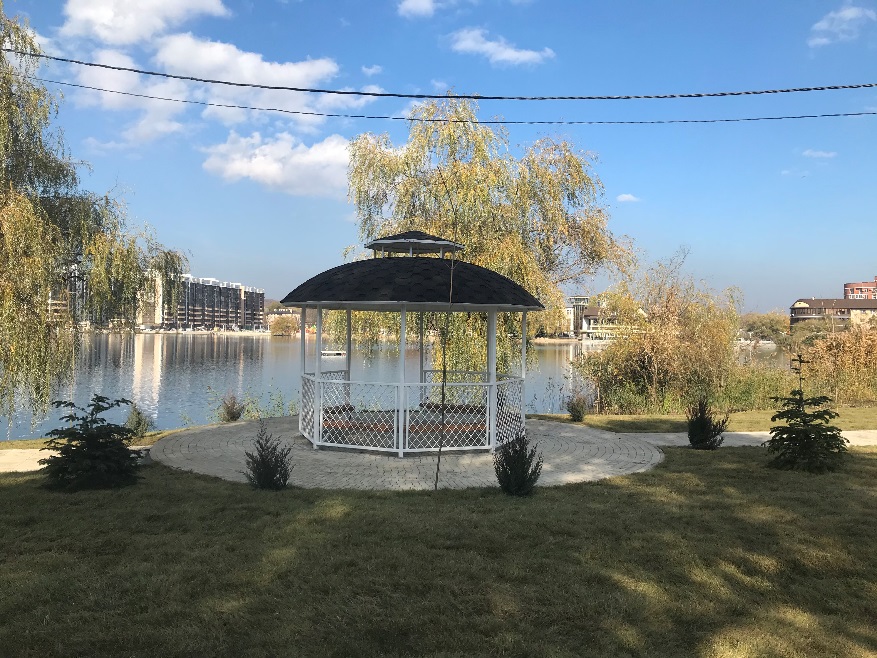 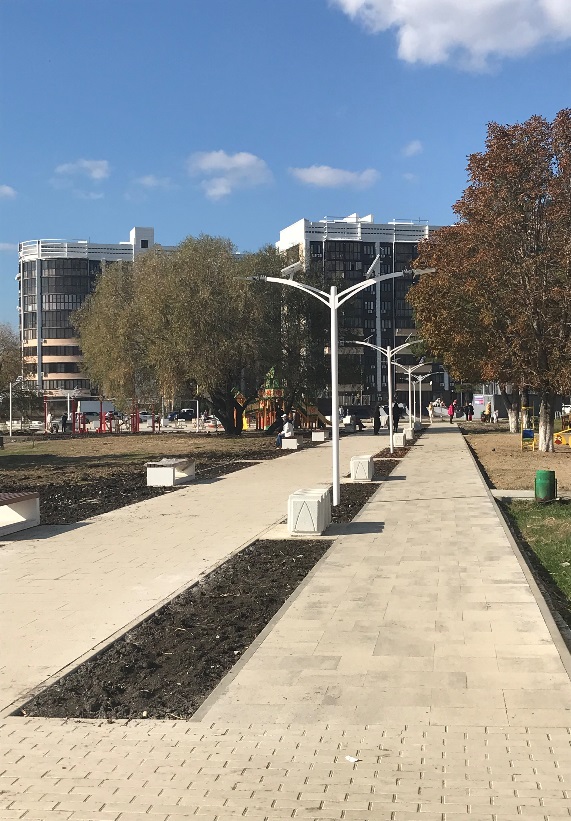 а также двух придомовых территорий.  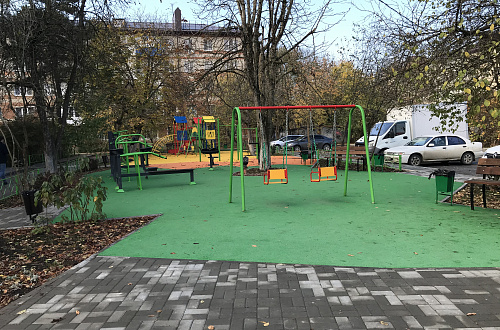 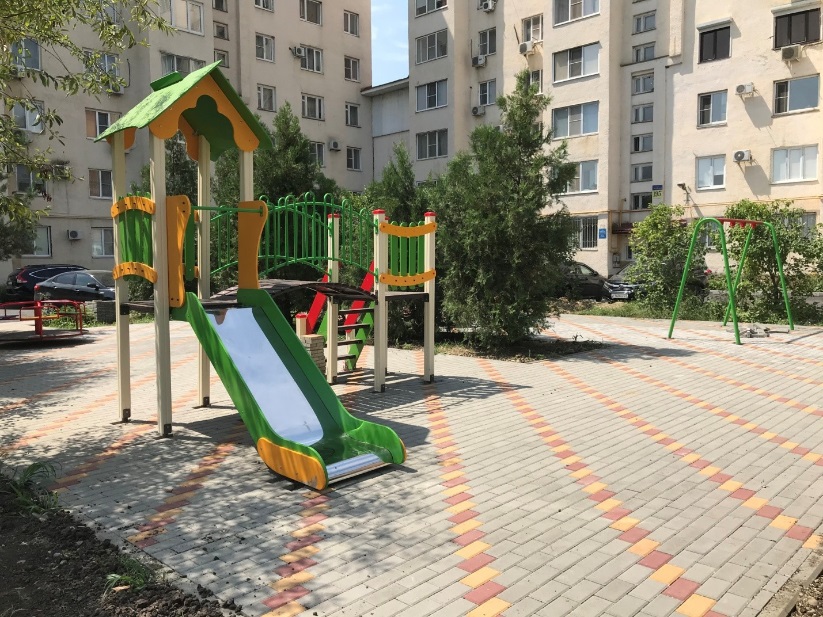 На территории муниципального образования город Горячий Ключ работы по благоустройству городской среды оказывают 5 хозяйствующих субъектов, из которых 4 организации частной формы собственности и 1 муниципальное учреждение. Доля организаций частной формы собственности в сфере благоустройства составляет 80%, уровень конкуренции высокий.По результатам опроса, можно сделать вывод о достаточном количестве услуг на рынке выполнения работ по благоустройству городской среды в городе Горячий Ключ – 28,1% респондентов, 13,3% считают рынок перенасыщенным (в избыточном объеме) и  16,8 % опрошенных выразили мнение о малом количестве данных услуг.По степени удовлетворенности характеристиками услуг рынка по уровню качества ,мнения респондентов распределились следующим образом: 22,6% - удовлетворены, 27,4% - скорее удовлетворены, 19,6% - скорее не удовлетворены, 29,8% - не удовлетворены.2) Рынок выполнения работ по содержанию и текущему ремонту общего имущества собственников помещений в многоквартирном домеКоличество многоквартирных домов (далее – МКД) на территории муниципального образования город Горячий Ключ, находящихся в управлении управляющих организаций составляет - 258, количество МКД, находящихся в управлении ТСЖ, ЖСК и иных кооперативов - 7, количество МКД, находящихся в непосредственном управлении - 84. Предоставление услуг по управлению и содержанию многоквартирных домов, поддержание технических и санитарных норм, а также стабильное оснащение различными необходимыми ресурсами – все это является основным видом деятельности управляющей компании. По состоянию на 1 января 2022 года на территории муниципального образования город Горячий Ключ осуществляют деятельность 8 управляющих компаний, которые занимаются обслуживанием (управлением) МКД. Доля организаций частной формы собственности в сфере выполнения работ по содержанию и текущему ремонту общего имущества собственников помещений в многоквартирном доме в настоящее время составляет 100%. К проблемам развития конкуренции в данной сфере можно отнести высокую затратность деятельности по оказанию данного вида услуг, вызванную высокой степенью изношенности объектов жилищно-коммунальной сферы, и имущественная неурегулированность.По результатам опроса, можно сделать вывод о достаточном количестве услуг на рынке выполнения работ по содержанию и текущему ремонту общего имущества собственников помещений в многоквартирном доме в городе Горячий Ключ – 25,8% респондентов, 16,3% опрошенных считают рынок перенасыщенным (в избыточном объеме), и  16,8% выразили мнение о малом количестве данных услуг.По степени удовлетворенности характеристиками услуг данного рынка  по уровню качества мнения респондентов распределились следующим образом: 22,3% - удовлетворены, 28,1% - скорее удовлетворены, 18,7% - скорее не удовлетворены, 30,2% - не удовлетворены.3) Рынок поставки сжиженного газа в баллонахПотребление сжиженного углеводородного газа на территории муниципального образования город Горячий Ключ снижается, что связано с реализацией программы газификации природным газом. Инженерная инфраструктура газоснабжения муниципального образования включает 199,3 км газопроводов, 143 ед. ГРП, ШГРП. В настоящее время поставку сжиженного газа потребителям осуществляют только организации частной формы собственности и индивидуальные предприниматели, таким образом, доля организаций частной формы собственности в сфере поставки сжиженного газа в баллонах составляет 100%.По результатам опроса, можно сделать вывод о достаточном количестве услуг на рынке поставки сжиженного газа в баллонах в городе Горячий Ключ –24,7% респондентов, 14,7% опрошенных выразили мнение об отсутствии данных услуг, и 16,6% считают рынок недостаточным.По степени удовлетворенности характеристиками услуг данного рынка по уровню качества мнения респондентов распределились следующим образом: 22,0% - удовлетворены, 26,3% - скорее удовлетворены, 20,6% - скорее не удовлетворены, 30,3% - не удовлетворены.4) Рынок оказания услуг по перевозке пассажиров автомобильным транспортом по муниципальным маршрутам регулярных перевозокПреобладающим сектором организации транспортных услуг в муниципальном образовании город Горячий Ключ является междугородные автомобильные (автобусные) пассажирские перевозки, имеющие положительную динамику по количеству и объему оказываемых услуг. На 1 января 2022 года количество организаций, оказывающих транспортные услуги на территории МО города Горячий Ключ, составило 13 единиц. В структуре организаций, оказывающих транспортные услуги, преобладают следующие направления: внутригородские автомобильные пассажирские перевозки; междугородные автомобильные пассажирские перевозки.В 2021 году автомобильным транспортом общего пользования перевезено 1,53 млн. человек (133,48 % к 2020 году). Пассажирооборот составил 16,9 млн.пасс.-км., или 129,7% к 2020 году.Проблема предприятий общественного транспорта заключается в том, что они не могут стать в современных условиях прибыльными за счет более эффективной работы, чаще всего прибыльность деятельности обуславливается повышением тарифов. Особенность функционирования общественного транспорта заключается в необходимости согласования экономических интересов транспортных предприятий и общественных интересов с учетом потребностей всех слоев населения и предполагает строго взвешенный подход к формированию тарифов за пользование услугами общественного транспорта. Сегодня для удовлетворения требований населения к транспортным услугам по количественным, качественным и экономическим параметрам и одновременном обеспечении рентабельности предприятий общественного транспорта необходимо сдерживать рост тарифов на общественном транспорте.В результате опроса, можно сделать вывод о достаточном количестве услуг на рынке оказания услуг по перевозке пассажиров автомобильным транспортом по муниципальным маршрутам регулярных перевозок в городе Горячий Ключ – 27,2% респондентов,15,5% опрошенных выразили мнение о недостаточности данных услуг, и 15,6% считают рынок избыточным.По степени удовлетворенности характеристиками услуг данного рынка по уровню качества мнения респондентов распределились следующим образом: 21,9% - удовлетворены, 24,7% - скорее удовлетворены, скорее не удовлетворены- 20,3%, не удовлетворены -32,4%.5) Рынок оказания услуг по ремонту автотранспортных средствНа территории муниципального образования город Горячий Ключ спрос населения на такой вид бытовых услуг, как ремонт и техническое обслуживание автотранспортных средств, держится на достаточно высоком уровне. Количество автомобилей в собственности граждан, а также годовой прирост личного автотранспорта, ежегодно увеличивается, по разным оценкам, от 6 до 9%, что является стимулом для открытия новых предприятий, реконструкции ранее действующих и, как следствие, увеличения конкуренции на рынке предприятий автосервиса. По состоянию на начало 2021 года в муниципальном образовании оказанием услуг по ремонту и техническому обслуживанию автотранспортных средств занимается порядка 41 субъект предпринимательской деятельности. За 10 месяцев 2021 года оборот предприятий сферы услуг по ремонту и техническому обслуживанию автотранспортных средств в муниципальном образовании составил 1,076 млрд. рублей, что в действующих ценах или 41% к 2020 году. Доля организаций частной формы собственности в сфере оказания услуг по ремонту автотранспортных средств составляет более 100%. В целях недопущения недобросовестной конкуренции на постоянной основе проводятся мероприятия по выявлению граждан, не декларирующих доходы, осуществляющих деятельность без регистрации и постановки на учет в налоговых органах, незаконно оказывающих услуги по ремонту автотранспортных средств.По результатам опроса, можно сделать вывод о достаточном количестве услуг на рынке оказания услуг по ремонту автотранспортных средств в городе Горячий Ключ – 27,4% мнения респондентов, 14,1% опрошенных выразили мнение об избыточности данных услуг, и 14,3% считают рынок недостаточным.По степени удовлетворенности характеристиками услуг данного рынка по уровню качества мнения респондентов распределились следующим образом: 23,9% - удовлетворены, 26,3% - скорее удовлетворены, 19,3% - скорее не удовлетворены, 29,9% - не удовлетворены.6) Рынок архитектурно-строительного проектированияАрхитектурно-строительное проектирование является частью процесса строительного инжиниринга, подразумевающего осуществление строительной деятельности от разработки проекта и до полного завершения объекта. Отрасль характеризуется существенной долей малых предприятий. Их деятельность отличается простотой в организации и учете, работой на местный рынок, гибкостью, низкими управленческими расходами, повышенной скоростью оборота капитала, заинтересованностью каждого работника в конечных результатах труда и другими факторами, обеспечивающими конкурентоспособность. Наиболее существенные проблемы в сфере рынка архитектурно-строительного проектирования: сокращение потребительского спроса на рынке строительства, что сокращает спрос и на рынке услуг строительного проектирования; рост доли неплатежеспособности среди заказчиков, инертность строительной отрасли, что препятствует внедрению современных технологий, материалов и другие.Рынок архитектурно-строительного проектирования на территории муниципального образования город Горячий Ключ представлен 6-ю организациями частной формы собственности. В настоящее время доля организаций частной формы собственности в сфере наружной рекламы составляет 100%.По результатам анкетирования, можно сделать вывод о достаточном количестве услуг на рынке оказания услуг архитектурно-строительного проектирования в городе Горячий Ключ – 24,6% мнения респондентов, 14,6% опрошенных выразили мнение об избыточности данных услуг, и 17,3% опрошенных считают рынок недостаточным.По степени удовлетворенности характеристиками услуг данного рынка по уровню качества мнения респондентов распределились следующим образом: 21,5% - удовлетворены, 26,6% - скорее удовлетворены, 20,8% - скорее не удовлетворены, 30,3% - не удовлетворены.7) Рынок кадастровых и землеустроительных работ Система землеустроительных  и кадастровых работ имеет общую цель и направленность – сформировать объект недвижимости, определить его размер, местоположение, границы, установить их на местности, совершенствовать организацию и использование территории, создать устойчивое землепользование, что в результате приводит к более рациональному использованию и управлению земельными ресурсами. Эффективность ведения системы землеустроительных мероприятий и документов, которые выполняются в рамках землеустроительных работ, значительно влияет на результативность кадастровой деятельности. Несмотря на общие положительные тенденции развития товарного рынка, существуют факторы, препятствующие его развитию: снижение количества заказов на выполнение работ, в связи с сокращением объектов, требующих постановки на кадастровый учет, высокая стоимость кадастровых работ, технической инвентаризации и неточности в кадастровой документации.    
          На территории муниципального образования город Горячий Ключ на рынке кадастровых и землеустроительных работ осуществляют услуги 12 организаций  частной формы собственности, 1 учреждение краевой формы собственности и 1 федеральное учреждение, соответственно доля хозяйствующих субъектов частной формы собственности составляет 85,7%. Исследуемый рынок относится к рынку с развитой конкуренцией.  По результатам опроса, можно сделать вывод о достаточном количестве услуг на рынке кадастровых и землеустроительных работ в городе Горячий Ключ – 25,7% мнений респондентов, 18,6% опрошенных выразили мнение об избыточности данных услуг, и 14,0% считают рынок недостаточным.По степени удовлетворенности характеристиками услуг по уровню качества данного рынка мнения респондентов распределились следующим образом: 21,5% - удовлетворены, 26,6% - скорее удовлетворены, 18,2% - скорее не удовлетворены.8) Рынок ритуальных услугРитуальные услуги являются социально значимыми услугами, предоставляемыми населению. Организация ритуальных услуг и содержание мест захоронения относится к вопросам местного значения. На территории муниципального образования город Горячий Ключ ритуальные услуги оказывают 9 хозяйствующих субъектов, из которых 8 организаций частной формы собственности. Доля организаций частной формы собственности в сфере ритуальных услуг составляет 88,9%. Предприятиями оказывается весь спектр ритуальных услуг.В 2020 году на территории муниципального образования город Горячий Ключ открылось похоронное бюро «Свет» оказывающее весь комплекс ритуальных услуг: организация похорон, полное сопровождение, зал прощания, услуги катафалка, кремация, благоустройство могил. «Пакетные предложения», упрощают процедуру выбора, предоставляя только самое необходимое для достойного и доступного прощания с близким человеком, от «Премиум-класса» до «Эконом-класса».По результатам анкетирования, можно сделать вывод о достаточном количестве услуг рынка ритуальных услуг в городе Горячий Ключ – 28,1% мнения респондентов, 15,6% опрошенных выразили мнение об избыточности данных услуг и 16,0% считают рынок недостаточным.По степени удовлетворенности характеристиками услуг данного рынка по уровню качества мнения респондентов распределились следующим образом: 23,4% - удовлетворены, 24,8% - скорее удовлетворены, 19,2% - скорее не удовлетворены и 32,0% - не удовлетворены.9) Рынок нефтепродуктовНа территории муниципального образования город Горячий Ключ общая сеть АЗС всех хозяйствующих субъектов насчитывает около 18 станций. Основными участниками рынка нефтепродуктов в муниципальном образовании являются крупные компании: ООО «ЛУКОЙЛ-ЮГНЕФТЕПРОДУКТ», ПАО «НК «РОСНЕФТЬ» - КУБАНЬНЕФТЕПРОДУКТ», ООО «ГАЗПРОМНЕФТЬ-ЦЕНТР».С точки зрения развития состояния конкурентной среды рынок является развитым. Доля организаций частного сектора на рынке нефтепродуктов в настоящее время составляет 100%.В результате опроса, можно сделать вывод о достаточном количестве услуг на рынке нефтепродуктов в городе Горячий Ключ – 25,1% мнений респондентов,15,5% опрошенных выразили мнение об избыточности данных услуг и 15,7% считают рынок недостаточным.По степени удовлетворенности характеристиками услуг данного рынка по уровню качества мнения респондентов распределились следующим образом: 22,6% - удовлетворены, 27,2% - скорее удовлетворены, 18,4% - скорее не удовлетворены, 31,2% - не удовлетворены.10) Сфера наружной рекламыАдминистрацией муниципального образования город Горячий Ключ разработана и утверждена схема размещения рекламных конструкций на земельных участках независимо от форм собственности, а также на зданиях или ином недвижимом имуществе, находящихся в собственности субъектов Российской Федерации или муниципальной собственности. Проводятся торги на право заключения договора на установку и эксплуатацию рекламных конструкций на земельных участках, зданиях или ином недвижимом имуществе, находящемся в собственности муниципального образования.В муниципальном образовании город Горячий Ключ систематически проводится работа по выявлению незаконно размещённых рекламных конструкций, нарушители привлекаются к административной ответственности, конструкции демонтируются силами собственников. Среди основных факторов, ограничивающих развитие конкуренции в сфере наружной рекламы, можно выделить большое количество самовольно размещенных рекламных конструкций и ограниченное количество мест размещения рекламных конструкций, предусмотренных Схемой размещения рекламных конструкций. Рынок в сфере наружной рекламы представляют 12 частных хозяйствующих объектов и одна государственная организация. В настоящее время доля организаций частной формы собственности в сфере наружной рекламы составляет более 92,3%. Основной задачей на рынке является выявление и демонтаж незаконных рекламных конструкций и обеспечение честной конкуренции на рынке.По результатам опроса, можно сделать вывод о достаточном количестве услуг в сфере наружной рекламы в городе Горячий Ключ – 25,5% мнения респондентов, 16,3% опрошенных выразили мнение об избыточности данных услуг и 13,9% считают рынок в малом объеме.По степени удовлетворенности характеристиками услуг данного рынка по уровню качества мнения респондентов распределились следующим образом: 21,8% - удовлетворены, 28,5% - скорее удовлетворены, 19,7% – скорее не удовлетворены.11) Рынок услуг дошкольного образования    В соответствии с существующим законодательством услуги по дошкольному образованию разделены на услугу присмотра и ухода и услугу по реализации основной образовательной программы дошкольного образования. На 1 января 2021 года в единой электронной очереди зарегистрировано 941 детей в возрасте от 0 до 7 лет. В дошкольные образовательные учреждения муниципального образования город Горячий Ключ на 1 января зачислено 2805 воспитанников. Доступность дошкольного образования достигается, в том числе за счет вариативных форм: в муниципальном образовании открыто 18 групп кратковременного пребывания, 10 групп семейного воспитания. В муниципальном образовании город Горячий Ключ ведется активная работа по созданию новых мест в дошкольных образовательных организациях. Разработан и передан на рассмотрение проект: «Строительство частного детского сада на первом этаже многоквартирного жилого дома на территории муниципального образования город Горячий Ключ на условиях государственно-частного партнерства». Данный проект содержит информацию о социальном эффекте, о привлекательности проекта для участников проекта, наиболее приемлемых взаимовыгодных способах реализации в форме государственно-частного партнерства, мерах государственной поддержки участников проекта и рентабельности для частного партнера. По результатам реализации указанного выше проекта, в муниципальном образовании город Горячий Ключ появится от 40 до 60 новых мест для воспитанников дошкольного возраста в лицензированном учреждении.Также в настоящее время большую популярность приобретают частные группы по присмотру и уходу за детьми, которым не требуется лицензия на образовательную деятельность. Конкурентная среда характеризуется существенным доминированием муниципальных образовательных организаций над частными организациями.По мнению респондентов, количество услуг на рынке дошкольного образования в недостаточном объеме - «мало», так ответили 23,5% от числа опрошенных, в достаточном объеме считают 17,3% респондентов, и 18,4% человек считают, что рынок услуг дошкольного образования представлен и избыточном объеме.По степени удовлетворенности характеристиками услуг рынка дошкольного образования по уровню качества мнения респондентов распределились следующим образом: 24,6% - удовлетворены, 26,8% - скорее удовлетворены, 18,7% - скорее не удовлетворены.12) Рынок услуг дополнительного образования детейРынок услуг дополнительного образования является актуальным и востребованным на рынке образовательных услуг. В муниципальном образовании город Горячий Ключ функционируют 6 муниципальных образовательных организаций дополнительного образования и 17 частных хозяйствующих субъектов, составляющие 73,9% от общего количества учреждений, соответственно уровень конкуренции на рынке достаточно высокий. Деятельность организаций дополнительного образования ведется по следующим направлениям: музыкальное, художественно-эстетическое, туристско-краеведческое, лингвистическое, эколого-натуралистическое, исследовательское, научно-техническое, спортивное и др. Услуги по дополнительному образованию в муниципальных организациях дополнительного образования получают 5520 детей муниципального образования город Горячий Ключ. Основные проблемы: недостаточное количество площадей организаций дополнительного образования, недостаточно развита материально-техническая база. В последние годы наблюдается рост количества обучающихся, желающих получать дополнительное образование. Основные направления развития дополнительного образования детей в муниципальном образовании город Горячий Ключ:-  формирование в средствах массовой информации нового имиджа дополнительного образования, соответствующего ценностному статусу дополнительного образования в современном информационном гражданском обществе;- создание конкурентной среды, стимулирующей обновление содержания и повышение качества услуг;- информационная открытость, обеспечение доступа граждан к полной и объективной информации о качестве дополнительных общеобразовательных программ, организациях, образовательных результатах и о результатах общественно-профессиональной экспертизы этих программ;- развитие сферы дополнительного образования детей как составляющей национальной системы поиска и поддержки талантов, как основной для профессионального самоопределения, ориентации и мотивации подростков и молодежи к участию в инновационной деятельности в сфере высоких технологий и промышленного производства.Также с помощью муниципальных ресурсов планируется информирование родителей и детей, а также организаций частной формы собственности в сфере дополнительных образовательных услуг, о функционировании регионального ресурса «Навигатор системы дополнительного образования Краснодарского края», который поможет родителям комплексно подойти к подбору того направления, в котором ребенку будет интересно развиваться, а лицензированные организации частной формы собственности смогут заявить о своих услугах.По результатам опроса, можно сделать вывод о достаточном количестве услуг на рынке дополнительного образования в городе Горячий Ключ – 27,6% респондентов, 15,3% опрошенных выразили мнение о малом количестве данных услуг, и лишь 16,6% считают рынок дополнительного образования перенасыщенным (в избыточном объеме).По степени удовлетворенности характеристиками услуг рынка дополнительного образования по уровню качества мнения респондентов распределились следующим образом: 22,5% -удовлетворены, 25,9% - скорее удовлетворены, 20,1%-скорее не удовлетворены.13) Рынок психолого-педагогического сопровождения детей с ограниченными возможностями здоровьяНа сегодняшний день намечается тенденция к увеличению числа детей–инвалидов и лиц с ограниченными возможностями здоровья (ОВЗ). В связи, с чем сохраняется проблема психолого-педагогического сопровождения детей с ОВЗ, которые испытывают значительные трудности в организации своей учебной, коммуникативной деятельности, поведения в силу имеющихся особенностей развития. Психолого-педагогическая помощь данной категории детей в части диагностики их состояния, содействия в освоении образовательных программ, социализации и реабилитации, консультирование родителей - главные направления деятельности служб психолого-педагогического сопровождения – диагностика детей с ограниченными возможностями здоровья и консультирование их родителей. На базе городских и сельских бюджетных общеобразовательных учреждений (15 школ) оказываются услуги по психолого-педагогическому сопровождению детей с ОВЗ (услуги оказываются психологами, социальными педагогами). Наравне с муниципальными учреждениями в городе функционирует негосударственная Горячеключевская городская общественная организация детей-инвалидов «Надежда Плюс», оказывающая услуги по социальной адаптации, развитию творческих и спортивных способностей, воспитанию полноправных членов общества, организации отдыха и оздоровления, а также развитие системы дистанционного обучения детей-инвалидов.С 2019 года на территории муниципального образования город Горячий Ключ при поддержке муниципальных властей начала функционировать автономная некоммерческая организация «Центр социально-психологической реабилитации и адаптации детей с особенностями развития и ограниченными возможностями «Солнечный Город с Любовью к Детям». Данный центр работает с детьми с особенностями развития по следующим направлениям:  музыкальная терапия, танцевальная терапия, адаптивная гимнастика, познавательные и творческие занятия, английский язык, шахматы, логопед-дефектолог, психологическая поддержка и сопровождение семьи,  кулинарная и эстетическая мастерская арт-терапия. Наблюдается низкий уровень конкуренции в сфере психолого-педагогического сопровождения детей с ограниченными возможностями здоровья (ОВЗ), данные  услуги оказывают 17 хозяйствующих субъектов, из которых 2 организации частной формы собственности. Доля организаций негосударственной формы собственности в сфере психолого-педагогического сопровождения составляет 11,7%.  Конкуренция в данной среде развита недостаточно.По результатам опроса, можно сделать вывод о достаточном количестве услуг на рынке психолого-педагогического сопровождения детей в ограниченными возможностями здоровья в городе Горячий Ключ – 23,9% мнения респондентов, 17,1% считают рынок недостаточным, а 16,1% опрошенных выразили мнение об избыточности данных услуг на рынке.По степени удовлетворенности характеристиками услуг данного рынка по уровню качества мнения респондентов распределились следующим образом: 22,2% - удовлетворены, 27,1% - скорее удовлетворены, 20,1% - скорее не удовлетворены, 29,9% - не удовлетворены.14) Рынок социальных услугНа территории муниципального образования город Горячий Ключ расположено 7 учреждений государственной формы собственности, предоставляющих социальные услуги населению.Осуществление ухода за гражданами пожилого возраста и инвалидами, частично утратившими способность к самообслуживанию и нуждающихся в посторонней поддержке в надомных условиях, на территории муниципального образования город Горячий Ключ выполняет КЦСОН. В структуре учреждения функционирует 9 отделений надомного социального обслуживания. В КЦСОН функционирует отделение срочного социального обслуживания, которое оказывает неотложную помощь разового характера гражданам, остро нуждающимся в социальной поддержке. С целью приближения социально бытовых услуг к жителям отдаленных населенных пунктов при отделении срочного социального обслуживания действует «социальное такси». С целью укрепления традиций взаимопомощи, профилактики социального одиночества пожилых людей получает свое развитие новая форма социального обслуживания – организация приемной семьи.При КЦСОН успешно проходит акция «Вторые руки», целью которой является оказание вещевой помощи нуждающимся гражданам пожилого возраста и инвалидам, семьям с детьми и другим гражданами, находящимися в трудной жизненной ситуации.Отделение профилактики семейного неблагополучия КЦСОН занимается вопросами выявления семей, находящихся в трудной жизненной ситуации и социально-опасном положении, проведением индивидуальной профилактической работы с несовершеннолетними и семьями, находящимися в трудной жизненной ситуации и социально-опасном положении.Государственное бюджетное учреждение социального обслуживания Краснодарского края «Горячеключевской дом-интернат для престарелых и инвалидов», расположенный в станице Черноморской, обеспечивает постоянный уход за 253 гражданами. Подопечные в доме-интернате находятся на полном государственном обеспечении. В целом уровень конкуренции в сфере социального обслуживания населения низкий. Административные барьеры для выхода на рынок социальных услуг негосударственных организаций отсутствуют, существующая нормативная правовая база обеспечивает участие негосударственных поставщиков в предоставлении социального обслуживания гражданам.В целях развития конкуренции на сайте администрации муниципального образования город Горячий Ключ размещены 3 бизнес-идеи социального предпринимательства:- открытие магазина «Чудесная мастерская» (оказание помощи в сбыте продукции рукоделия, социализация и занятость пожилых людей, людей с ограниченными возможностями и т.д.);- открытие центра социального обслуживания «Забота» (повышение качества и разнообразия оказываемых социальных услуг, индивидуальный подход в сфере социального обслуживания, реабилитация и помощь пожилым людям, психологическая поддержка);- открытие детского медицинского центра «АлфаВит» (увеличение предложения качественных медицинских услуг на территории города, поддержка детей-инвалидов и детей с ограниченными возможностями здоровья).По результатам опроса, можно сделать вывод о достаточном количестве услуг на рынке социальных услуг в городе Горячий Ключ – 23,8% мнения респондентов, 18,9% опрошенных выразили мнение о недостаточности данных услуг, и 15,1 % опрошенных считают рынок избыточным.По степени удовлетворенности характеристиками услуг данного рынка по уровню качества мнения респондентов распределились следующим образом: 24,8% - удовлетворены, 26,3% - скорее удовлетворены, 19,8% - скорее не удовлетворены, 28,3% - не удовлетворены.15) Рынок теплоснабжения (производство тепловой энергии)На территории муниципального образования город Горячий Ключ расположено 50 объектов теплоснабжения (котельные), 44 из которых являются собственностью муниципального образования город Горячий Ключ. Протяженность тепловых сетей в двухтрубном исчислении составляет 41,74 км, в том числе 26,11 км муниципальных тепловых сетей. Количество населения муниципального образования, подключенного к централизованному теплоснабжению, составляет более 10,6 тыс. человек. На территории муниципального образования город Горячий Ключ расположено 40 котельных мощностью 100 кВт и более и 8 котельных мощностью менее 100 кВт. Во исполнение распоряжения главы администрации (губернатора) Краснодарского края от 20 декабря 2018 года № 348-р «О ключевых показателях развития конкуренции в Краснодарском крае к 1 января 2022 года», а также в целях выполнения ключевых задач  в сфере теплоснабжения в соответствии с разделом 3 Стратегии социально-экономического развития Краснодарского края до 2030 года, утвержденной законом Краснодарского края от 21 декабря 2018 года № 3930-КЗ, администрацией муниципального образования город Горячий Ключ заключено концессионное соглашение в отношении объектов теплоснабжения и горячего водоснабжения № 73 от 6 октября 2020 года с ООО «Мир Энергосервис».    В рамках данного концессионного соглашения будут выполнены мероприятия по реконструкции, модернизации, капитальному ремонту объектов теплоснабжения, замене устаревшего оборудования и участков аварийных и ветхих тепловых сетей, что позволит выполнить ключевые задачи в сфере теплоснабжения, такие как:- модернизация и повышение эффективности и конкурентоспособности отрасли;- повышение качества и надежности систем теплоснабжения;- автоматизация производственных процессов, снижение потерь и энергоемкости и иные меры для повышения экономической эффективности генерации и сетей;- обновление основных фондов в теплоэнергетике (основного оборудования источников электрической и тепловой энергии, сетей).По результатам опроса, можно сделать вывод о достаточном количестве услуг рынке  теплоснабжения (производства тепловой энергии) в городе Горячий Ключ – 25,7% мнения респондентов, 14,5% опрошенных выразили мнение об избыточности данных услуг, и 17,8% считают рынок недостаточным.По степени удовлетворенности характеристиками услуг данного рынка по уровню теплоснабжения мнения респондентов распределились следующим образом: 21,4% - удовлетворены, 23,8% - скорее удовлетворены, 23,0% - скорее не удовлетворены, 31,2% - не удовлетворены.16) Рынок жилищного строительстваОсобенностями строительства жилья в настоящее время являются существенный рост цен на строительные материалы и готовое жилье, недоступность высококачественного жилья для малообеспеченных и среднеобеспеченных слоев населения. Одним из факторов, способствующих развитию рынка строительства жилья, является развитие ипотечного жилищного кредитования. Общий объем ипотечных жилищных кредитов, выданных кредитными учреждениями на 1 января 2021 г., составил 384 кредита на сумму 665 млн. рублей. Ввод в эксплуатацию жилых домов за счет всех источников финансирования в 2020 году составил 66,59 тыс.кв.м. за 2021 год планируется ввод – 74,9 тыс.кв.м. В 2020 году обеспеченность жильем на конец года составила 26 кв.м. на 1 человека. Невысокий показатель обеспеченности жильем в муниципальном образовании город Горячий Ключ объясняется ежегодным значительным ростом численности постоянного населения (миграционным приростом). В 2021 году планируется увеличить темпы роста подрядных работ за счет строительства многоквартирных жилых домов (средства дольщиков и собственные средства предприятий), обеспечения микрорайонов индивидуальной жилой застройки инженерной инфраструктурой, в том числе для многодетных семей, строительства быстровозводимого жилья, строительства социальных объектов и объектов спортивного назначения.В строительной отрасли уровень конкуренции достаточно высокий. На рынке строительных работ осуществляют деятельность 8 строительных организаций, в том числе 1 предприятие является крупным. Доля предприятий, относящихся к частной форме собственности, составляет 100%.К основным проблемам в развитии конкуренции в области жилищного строительства можно отнести необходимость существенных капитальных затрат при освоении и осуществлении строительной деятельности.По результатам опроса, можно сделать вывод о достаточном количестве услуг рынке жилищного строительства в городе Горячий Ключ – 27,2% мнения респондентов, 14,7% опрошенных выразили мнение об избыточности данных услуг, и 15,1% считают рынок недостаточным.По степени удовлетворенности характеристиками услуг данного рынка по уровню качества мнения респондентов распределились следующим образом: 22,2% - удовлетворены, 25,9% - скорее удовлетворены, 19,3% - скорее не удовлетворены, 31,9% - не удовлетворены.17) Рынок реализации сельскохозяйственной продукцииРезультаты конечной финансовой и экономической деятельности сельскохозяйственных предприятий во многом определяются объемами и качеством реализованной продукции, которая выступает показателем благополучия не только сельского хозяйства, но и других отраслей и производств агропромышленного комплекса. Одним из приоритетных направлений развития агропромышленного комплекса остается развитие малых форм хозяйствования. Как положительный момент развития молочного животноводства на территории муниципального образования город Горячий Ключ можно отметить КФХ Боровец Е.Е., которое стало победителем в конкурсном отборе на получение грантовой поддержки на создание семейной животноводческой фермы. В общественном секторе сохраняет производственный потенциал и является перспективно развивающимся ООО «УК «Мост-Агро». Используемая площадь сельхозугодий – 600 га. Отраслевая направленность предприятия – садоводство. Многолетние насаждения – яблоневые сады интенсивного типа занимают площадь 190 га. Установлена и работает система капельного орошения на площади 145 га, на площади 156 га сада в хозяйстве установлена шпалера. В садоводстве налажен цикл производства – от посадки молодого сада до хранения и реализации яблок. В хозяйстве имеется фруктохранилище вместимостью 2 тыс. тонн, в котором фрукты хранятся в охлажденном состоянии, а при необходимости, и в регулируемой газовой среде. В 2020 году в ООО «УК «Мост-Агро» произведено 3,0 тыс. тонн высококачественных яблок таких сортов как «Прима», «Гала», «Айдаред», «Чемпион», «Либерти», «Прикубанскоебаграное», «Голден» и многих других, которые реализуются как местному населению, так и поставляются в Московскую область.В целях реализации сельскохозяйственной продукции на территории муниципального образования город Горячий Ключ организовано функционирование Ярмарки выходного дня, 3 социальных ряда, 17 ярмарок в сельских округах, 2 ярмарки вдоль федеральной автодороги М-4 «Дон», 2 фермерских дворика, муниципальный рынок и другие формы.Уровень конкуренции на рынке реализации сельскохозяйственной продукции средний. Административные барьеры для выхода на рынок негосударственных организаций отсутствуют, существующая нормативная правовая база обеспечивает возможность участия негосударственных участников на рынке.По результатам опроса, можно сделать вывод о достаточном количестве услуг на рынке реализации сельскохозяйственной продукции в городе Горячий Ключ 27,4% мнения респондентов, 18% опрошенных выразили мнение об избыточности данных услуг, и 13,1% считают рынок недостаточным.По степени удовлетворенности характеристиками услуг данного рынка по уровню качества мнения респондентов распределились следующим образом: 22,8% - удовлетворены, 25,3 % - скорее удовлетворены, 21,8% - скорее не удовлетворены, 21,7% – не удовлетворены.18) Рынок бытовых услугСтруктура потребительского рынка обеспечивает потребности населения в услугах торговли, общественного питания и бытового обслуживания. Подавляющая часть потребительского рынка представлена в настоящее время частными предприятиями и организациями. Спектр предлагаемых бытовых услуг на территории муниципального образования достаточно широк, разнообразен и активно развивается: на рынке города представлены около 40 видов услуг. По основным видам деятельности бытовых услуг, наибольший удельный вес занимает деятельность по предоставлению услуг парикмахерскими и салонами красоты – 43%, деятельность по оказанию прочих персональных услуг – 17%, по ремонту и техническому обслуживанию автотранспортных средств – 12%, по ремонту и пошиву одежды –8%, остальные виды услуг – 20,2 %.      Рост объема услуг ожидается за счет деятельности предпринимателей, оказывающих услуги по ремонту и пошиву одежды, парикмахерских услуг, сервисного облуживания технически сложных товаров, за счет создания авторизованных центров, развития сети предприятий бытового обслуживания в торговых центрах и на рынках, а также за счет развития малого бизнеса в других сферах, оказывающих платные услуги населению. Однако существует проблема охвата обслуживанием жителей отдаленных населенных пунктов муниципального образования.  Это связано с низкой рентабельностью такой формы обслуживания. В целях оказания поддержки жителям отдаленных и труднодоступных населенных пунктов обеспечен выездной тип бытового обслуживания.По результатам опроса, можно сделать вывод о достаточном количестве услуг на рынке бытовых услуг в городе Горячий Ключ – 23,9% мнения респондентов, 19,9% опрошенных выразили мнение об избыточности данных услуг, и 14,5% считают рынок недостаточным.По степени удовлетворенности характеристиками услуг данного рынка по уровню качества мнения респондентов распределились следующим образом: 23,5% - удовлетворены, 24,4% - скорее удовлетворены, 19,6% - скорее не удовлетворены 31,9% - не удовлетворены.19) Рынок санаторно-курортных и туристских услугФункционирование санаторно-курортного и туристского комплекса муниципального образования город Горячий Ключ характеризуется достаточно развитой лечебно-диагностической базой. Приоритетным направлением в открытии новых средств размещения считается категория средств размещения вместимостью от 5 до 20 номеров.Инфраструктура курорта ежегодно развивается, появляются новые объекты показа и достопримечательности, оборудуются природные достопримечательности для доступа туристов, повышается уровень сервиса. Все эти факторы скажутся на увеличении потока отдыхающих, так в 2021 году принято около 84 тысяч человек. В связи с удобным географическим положением г. Горячий Ключ и уникальными рекреационными ресурсами основное количество посетителей курорта составит категория самодеятельных туристов, однодневных посетителей, туристов выходного дня.Одним из важных направлений в совершенствовании деятельности комплекса является работа по привлечению хозяйствующих субъектов к классификации средств размещения. К отрицательным аспектам, которые характеризуют санаторно-курортный комплекс муниципального образования город Горячий Ключ в целом, можно отнести: сохраняющуюся сезонность спроса, которая не позволяет эффективно использовать производственные мощности предприятий СКК; отсутствие интенсивной конкуренции на уровне идей, которая подменяется жесткой конкуренцией на уровне цен; система продвижения туристского продукта на рынке недостаточно развита.Исходя из вышеизложенного, особенностью современного этапа развития санаторно-курортного и туристского комплекса курорта Горячий Ключ является создание современной инфраструктуры курорта, более эффективное и рациональное использование природных минеральных ресурсов, создание природного парка на территории муниципального образования город Горячий Ключ, а за счет этого - привлечение большего числа туристов на территорию муниципального образования.Возрождается внутренний туризм. Разрабатывается новая государственная политика развития туризма в условиях рыночных отношений, расширяются международный туристский поток и география туристских поездок. При этом приоритетными направлениями государственного регулирования туристской деятельности являются поддержка и развитие внутреннего и въездного туризма. Целенаправленная рекламная кампания по продвижению курорта Горячий Ключ сможет повысить посещаемость курорта, привлечь большее количество отдыхающих круглогодично.По результатам опроса, можно сделать вывод о достаточном объеме услуг на рынке санаторно-курортных и туристских услуг в городе Горячий Ключ 26,6% мнения респондентов, 15,2% опрошенных выразили мнение об избыточности данных услуг, и 16,7% считают рынок недостаточным.По степени удовлетворенности характеристиками услуг данного рынка по уровню качества мнения респондентов распределились следующим образом: 24,7% - удовлетворены, 23,3,0% - скорее удовлетворены, 21,3% - скорее не удовлетворены.20) Рынок пищевой продукцииОдной из важнейших составляющих агропромышленного комплекса являются предприятия пищевой промышленности. Этот сектор экономики города является связующим звеном в цепи производителей сельскохозяйственной продукции и непосредственных потребителей продуктов питания промышленного изготовления – населения.  В структуре организаций, занимающихся производством пищевой продукции, основными направлениями являются: производство безалкогольных напитков, производство хлебобулочной и кондитерской продукции, производство алкогольной и слабоалкогольной продукции; производство продукции из рыбы.Одной из преобладающих отраслей промышленности города является розлив минеральных вод и безалкогольных напитков. Развитие рынка пищевой продукции осуществляется по следующим направлениям:модернизация и обновление оборудования, используемого для производства пищевой продукции, в связи с большим износом и устареванием средств труда по причине безостановочного процесса в целях удовлетворения ежедневного спроса граждан;расширение ассортимента выпускаемой продукции, в частности минеральной воды и безалкогольных напитков, и освоение рынков Краснодарского края и территории России, учитывая существующий спрос на данную продукцию, производимую на территории бальнеологического города-курорта;более тесное взаимодействие хозяйствующих субъектов, основным видом деятельности которых является организация общественного питания, с местными производителями пищевой продукции, в частности, хлебобулочных изделий, для стимулирования местного спроса;развитие фермерского хозяйства, продукция которого восполнит потребность производства в молочных и мясных продуктах, плодоовощной продукции;строительство приемно-сортировочного пункта на территории муниципального образования город Горячий Ключ, который позволит продукцию с местных полей, садов и огородов, минуя неконтролируемую сеть посредников, доставить в магазины, объекты санаторно-курортного комплекса и социальную сферу. Сокращение цепочки ценообразования сделает продукцию максимально доступной для местного потребителя, в том числе для людей с низким достатком. Увеличение предложения сельскохозяйственной продукции по низким ценам станет стимулом для организации на территории города перерабатывающих производств. В результате расширения сбыта продукции увеличатся и налоговые поступления, что повысит уровень жизни населения.За 2021 год количество организаций, производящих пищевую продукцию, на территории муниципального образования город Горячий Ключ,составило 41 хозяйствующих субъектов частной форм собственности, уровень конкуренции рынка производства пищевой продукции высокий.По результатам опроса, можно сделать вывод о достаточном количестве услуг рынка пищевой продукции в городе Горячий Ключ – 28,8% мнения респондентов, 16,5% опрошенных выразили мнение об избыточности данных услуг, и 13,9% считают рынок недостаточным.По степени удовлетворенности характеристиками услуг данного рынка мнения респондентов распределились следующим образом: 23,1% - удовлетворены, 26,3% - скорее удовлетворены, 17,9% - скорее не удовлетворены.1.3. Результаты мониторинга удовлетворенности качеством официальной информации о состоянии конкурентной средыПо результатам мониторинга населения, проведенного в ноябре 2020 года, выражена достаточно высокая оценка качества официальной информации о состоянии конкурентной среды на рынке товаров и услуг Краснодарского края, размещаемой в открытом доступе: уровень доступности отметили «удовлетворительно» - 363 респондента или 37,6% проголосовавших; «удовлетворительный» уровень понятности отмечен 362 потребителем или 37,4% проголосовавших, и уровень получения информации на уровне «удовлетворительно» оценен 350 респондентами или 36,2% проголосовавших.	Предприниматели, принявшие участие в опросе, также высоко оценили качество официальной информации о состоянии конкурентной среды на рынках товаров, работ и услуг Краснодарского края (количество участников, данные о перспективах развития конкретных рынков, барьеры входа на рынок и т.д.) и деятельности по содействию развитию конкуренции, размещаемой в открытом доступе «удовлетворительно» оценили респонденты:по уровню понятности (96,9%);по уровню доступности информации о перечне товарных рынков для содействия развития конкуренции в регионе (97,1%);по уровню удобство получения (97,4%)1.4. Результаты мониторинга удовлетворенности населения деятельностью в сфере финансовых услугФинансовые услуги в той или иной форме проникают во все области деятельности человека. Используя финансовые услуги, граждане получают возможность, с одной стороны, сохранять и увеличивать свои накопления, превращаясь в инвесторов. С другой стороны, используя механизмы рынка финансовых услуг, люди имеют возможность брать кредиты для приобретения жилья, получения образования.Удовлетворенность населения качеством финансовых услуг, оказываемых 
в городе Горячий Ключ различными финансовыми организациямиНаибольшую удовлетворенность респонденты высказали работой сервисов банков (24,2%) и субъектов страхового дела (20,6%). Наименее удовлетворены работой микрофинансовых организаций (28,5%) и субьектов страхового дела  (27,4%). Услугами ломбардов, сельскохозяйственных кредитных кооперативов и брокеров большинство респондентов не пользовалось.  В отношении удовлетворенности определенными финансовыми услугами различных финансовых организаций респонденты высказались следующим образом:1.5. Результаты мониторинга доступности для населения финансовых
 услуг, оказываемых на территории муниципального образования	Большая часть опрошенных признала, что на территории городского округа возможно получить большенство видов финансовых услуг, а именно открытие вклада, получение кредита, осуществить платежные услуги, услуги страхования, получение микрозайма и др.На вопрос «Какими из перечисленных финансовых продуктов Вы пользовались за последние 12 месяцев?» респонденты ответили следующим образом:Из данных опроса следует, что наиболее популярными среди населения финансовыми продуктами являются кредитные продукты, предлагаемые банками (онлайн-кредит, простой кредит и иной заем). Наименее популярными являются финансовые продукты, предлагаемые другими финансовыми организациями.Среди основных причин, сдерживающих потребителей от использования кредитных продуктов, респонденты указали:- не хотят жить в долг - 5,9%;- кредит или заем оформлен на другого члена семьи 2,5%;- использую другие способы получить заем – 3,3%;- процентная ставка слишком высока - 28,8%;- отделение финансовой организации находится слишком далеко от меня- 22,1%;- не доверяю финансовым организациям 15,8%.Вместе с тем у подавляющего числа респондентов по сведениям опроса (46,7%) имеется зарплатная карта, расчетная (дебетовая) карта есть у 27,7% респондентов, у 27,4% опрошенных есть другая расчетная карта для получения пособий и пенсии, а у 29,1% респондентов есть кредитная карта.Среди основных причин, по которым потребители не используют банковские карты, отмечают следующие:- нет возможности проводить безналичные расчеты, в организациях торговли (услуг),которыми пользуюсь - 15,1%;- у меня недостаточно денег для хранения их на счете 13,0%;- обслуживание счета карты стоит слишком дорого 19,1%;- отделение банков находится слишком далеко от меня 19,6%;- банкоматы находятся слишком далеко от меня 15,0%.  На вопрос «Какими из перечисленных страховых продуктов Вы пользовались за последние 12 месяцев?» респонденты ответили следующим образом:Среди основных причин, сдерживающих потребителей от использования кредитных продуктов респонденты указали:- не вижу смысла в страховании 8,2%;- невыгодные условия страхового договора 15,7%;-  отделения страховых компаний находятся далеко от меня – 24,3%- 11,4% респондентов указали, что не доверяют страховым организациям либо стоимость страхового полиса слишком высока.1.6. Данные мониторинга цен на товары, входящие в перечень отдельных видов социально значимых товаров первой необходимости, в отношении которых могут устанавливаться предельно допустимые розничные ценыРезультат опроса жителей города о том, на какие товары и (или) услуги цены выше по сравнению с другими регионами Российской Федерации показал, что наибольший  % (10,1) процент опрошенных считает, что цены выросли на все виды продукции.Правительством России определен перечень продуктов первой необходимости, в отношении которых могут устанавливаться предельно допустимые розничные цены: говядина, свинина, баранина (кроме бескостного мяса); куры (кроме куриных окорочков); рыба мороженая неразделанная; масло сливочное; масло подсолнечное; молоко питьевое; яйца куриные; сахар-песок; соль поваренная пищевая; чай черный байховый; мука пшеничная; хлеб ржаной; ржано-пшеничный; хлеб и хлебобулочные изделия из пшеничной муки; рис шлифованный; пшено; крупа гречневая-ядрица; вермишель; картофель; капуста белокочанная свежая; лук репчатый; морковь; яблоки.В целях стабилизации ситуации на потребительском рынке муниципального образования город Горячий Ключ и недопущения необоснованного роста цен на социально-значимые продукты питания на еженедельной основе осуществляется мониторинг цен на социально-значимые продукты питания в соответствии с распоряжением главы администрации Краснодарского края от 17.10.2007 года № 900-р (ред. от 16.02.2015) «О стабилизации цен на отдельные виды социально значимых продуктов питания в Краснодарском крае». Данным распоряжением определены виды социально-значимых продуктов питания, реализация которых должна осуществляться с торговой наценкой не выше 10%. Результаты мониторинга направляются в органы исполнительной власти Краснодарского края для проведения общего анализа по краю.Анализ цен на данную группу товаров за 2018-2021 гг. показал, что на протяжении всего периода на территории муниципального образования город Горячий Ключ глобального роста цен на продовольственные товары (более чем на 30%) в течение 30 календарных дней подряд - не зафиксировано.Анализ ответов респондентов на вопрос «Какое из утверждений точнее всего описывает материальное положение Вашей семьи?» позволил сделать вывод, что большинству опрошенных хватает денег на еду и одежду, но для покупки импортного холодильника или стиральной машины-автомат, пришлось бы копить или брать в долг/кредит (23,7%). 17,9% опрошенных ответили, что в случае необходимости легко могут купить основную бытовую технику без привлечения заемных средств, но автомобиль – непозволительная роскошь.20,5%  потребителей, участвовавших в опросе, ответили, что на еду денег достаточно, но купить одежду – серьезная проблема. И лишь 12,3% ответили, что могут позволить себе купить очень многое, но в ближайшем будущем не смогли бы самостоятельно накопить даже на однокомнатную квартиру. Основными факторами повышения цен на товары, в том числе на социально-значимые продукты питания являются увеличение оптово-отпускных цен на сырьё, горюче-смазочные материалы, коммунальные услуги, рост общехозяйственных (аренда офиса или юридические услуги) и коммерческих расходов. Ценообразование зависит от местонахождения поставщика, его отпускных цен, сезонности, стоимости доставки, конкурентной среды, уровня торговой наценки. Кроме этого, розничные цены на один и тот же товар могут меняться по причине спроса и предложений на рынке, проведения в определенный временной период маркетинговых акций.1.7. Данные мониторинга логистических возможностей муниципального образованияЛогистика сегодня стала жизненно важным компонентом экономики. Деятельность в области логистики многогранна. Масштабное применение принципов логистики в практической экономической деятельности различных хозяйствующих субъектов объясняется необходимостью сокращения интервалов времени между приобретением сырья и материалов и реализацией готовой продукции конечным потребителям или посредникам.По результатам опроса предпринимателей больше всего применяются следующие способы оптимизации логистических процессов, в том числе связанных с повышением уровня обслуживания клиентов: аутсорсинг – 8%, внедрение концепции бережливого производства – 15,9% респондентов, внедрение инновационных технологий – 24,1% респондентов, автоматизация логистических процессов (внедрение систем (SCM, WMS, TMS и др.)) – 1,3% опрошенных, разработка новых транспортно-технологических схем – 16,1% и затрудняюсь с ответом – 31,8% от опрошенных.За последние годы определились устойчивые тенденции в развитии логистики, которые сильно повлияли на эффективность процессов и продолжат оказывать влияние в будущем, по мнению опрошенных предпринимателей:1) повышение требований к логистическому процессу (13,4% мнений респондентов);2) автоматизация (14,5%)3) профицит складких помещений (24,1%);4) увеличение объема качественной логистической инфраструктуры (7,7%);5) сокращение импорта  (16,9%).Основными проблемами, которые оказывает влияние на уровень эффективности логистических процессов в Краснодарском крае, по мнению опрошенных предпринимателей, являются:1) высокая стоимость заемных средств (70,2% от числа опрошенных);2) низкий уровень образования в сфере логистики (5,5%); 3) снижение деловой активности предприятий (5,2%);4) нестабильная макроэкономическая ситуация в стране (3,1%).1.8. Результаты мониторинга развития передовых производственных технологий и их внедрения, а также процесса цифровизации экономики и формирования новых рынков и секторовЦифровизация как процесс использования самых передовых технологий и новых бизнес-моделей во всех сферах деятельности имеет потенциал для ускорения экономического роста и создает предпосылки для повышения конкурентоспособности экономики.	В отношении приоритетов значимости блоков рынков по направлению передовых производственных, респондентами-потребителями  наибольший приоритет поставлен в направлении  новые материалы (64,5%) .По результату опроса жителей города об удовлетворенности цифровыми услугами наибольшую удовлетворенность выразили также - портал государственных услуг Российской Федерации – 37,4% от общего числа опрошенных: По результату аналогичного опроса субъектов предпринимательской деятельности муниципального образования город Горячий Ключ об удовлетворенности доступностью и качеством цифровых услуг – наибольшую удовлетворенность предприниматели указали - доступностью и качеством единого портала государственных услуг Российской Федерации – 83,9% от общего числа опрошенных:Раздел 2. Результаты мониторинга деятельности хозяйствующих субъектов, доля участия муниципального образования в которых составляет 50 и более процентовИнформация приведена в приложении 1 к настоящему отчету.Раздел 3. Создание и реализация механизмов общественного 
контроля за деятельностью субъектов естественных монополийВ результате проведенного мониторинга деятельности субъектов естественных монополий сформирован перечень рынков муниципального образования город Горячий Ключ, на которых присутствуют субъекты естественных монополий:	- теплоснабжение (филиал Общество с ограниченной ответственностью «Мир Энергосервис»);	- водоснабжение и водоотведение (водоочистка) (Муниципальное унитарное предприятие муниципального образования г. Горячий Ключ «Водоканал»);	- электроснабжение (ОАО Независимая энергосбытовая компания Краснодарского края филиал Горячеключэнергосбыт);	- газоснабжение (Участок по работе с потребителями газа ООО «Газпром межрегионгаз Краснодар» в городах Горячий Ключ, Туапсе и Туапсинский район).Реестр субъектов естественных монополий на товарных рынках муниципального образования город Горячий Ключ размещен на официальном сайте администрации муниципального образования город Горячий Ключ: http://www.gorkluch.ru/city/konkurent/reestr/.Из определенного перечня субъекты естественных монополий с долей участия муниципального образовании город Горячий Ключ 50% и более присутствуют на рынке услуг водоснабжения и водоотведения – МУП МО г. Горячий Ключ «Водоканал».Контроль за раскрытием информации о деятельности МУП  МО город Горячий Ключ «Водоканал»  в соответствии с действующим законодательством осуществляет управление жизнеобеспечения городского хозяйства администрации муниципального образования город Горячий Ключ, согласно наделенным полномочиям. Отчеты размещаются на официальном сайте администрации 
муниципального образования город Горячий Ключ по ссылке: http://www.gorkluch.ru/city/zkk/.В целях  эффективного управления муниципальными предприятиями и учреждениями, для стабилизации платежеспособности, финансового оздоровления юридических лиц, зарегистрированных на территории муниципального образования город Горячий Ключ, а также с целью мобилизации дополнительных доходов в консолидированный бюджет Краснодарского края по городу Горячий Ключ, бюджет муниципального образования город Горячий Ключ, постановлениями администрации муниципального образования город Горячий Ключ утверждены: Положение о межведомственной комиссии по оздоровлению финансово-экономического положения предприятий муниципального образования город Горячий Ключ; Положение о межведомственной комиссии по мобилизации дополнительных доходов в консолидированный бюджет Краснодарского края по городу Горячий Ключ, бюджет муниципального образования город Горячий Ключ, повышению собираемости страховых взносов во внебюджетные фонды и снижению неформальной занятости на которые приглашаются руководители предприятий, допустившие ухудшение финансово-экономических показателей деятельности, задолженность по налоговым платежам.Также в процессе реализации Указа Президента РФ от 2 сентября 
2018 года проведена работа по заключению концессионного соглашения по объектам теплоснабжения, которое позволит решить одновременно проблему привлечения инвестиций в муниципальный сектор (реконструкция и модернизация сетей теплоснабжения) и повысить эффективность теплоснабжения для населения. В рамках мониторинга состояния и развития конкурентной среды в муниципальном образовании город Горячий Ключ в сентябре 2021 года проведено расширенное анкетирование потребителей товаров и услуг и субъектов предпринимательства с общей выборкой в 477 респондентов.Проведен мониторинг удовлетворенности качеством товаров, работ и услуг на рынках присутствия естественных монополий со стороны субъектов предпринимательской деятельности и со стороны потребителей товаров, работ и услуг, предоставляемых субъектами естественных монополий.В опросе по оценке услуг естественных монополий приняли участие представители бизнеса следующих отраслей:В результате оценки сроков получения доступа к услугам субъектов естественных монополий, голоса опрошенных  распределились следующим образом:Наибольшую удовлетворенность сроками получения доступа к услугам естественных монополий респонденты выразили в отношении услуг электроснабжения (48,4%),    газоснабжения (48,6%)      и телефонной связи    (42,8%), водоснабжения и водоотведения (80,3%). Меньше всего опрошенные удовлетворены сроками получения доступа к услугам водоочистки и водоснабжению  (по 4,2%).По результатам опроса оценки услуг субъектов естественных монополий по критерию «сложность (количество) процедур подключения» мнения респондентов распределились следующим образом:Наибольший процент опрошенных, выразивших мнение «скорее удовлетворительно» сложностью (количеством) процедур подключения к услугам естественных монополий отмечается по услугам телефонной связи (63,3%),водоочистки (79,2%) и  водоснабжения, водоотведения (78,6%).  Наименьшие показатели удовлетворенности по подключению услуг газоснабжения (49,5%),  теплоснабжения (37,7%) и электроснабжения – 49,1(%).Мнения представителей бизнес-сообществ в отношении стоимости подключения к услугам естественных монополий распределились следующим образом:Среди услуг субъектов естественных монополий наиболее высокая оценка «скорее удовлетворительно» стоимостью подключения была выставлена респондентами в сфере водоснабжения, водоотведения и водоочистки – (61,6% и 62,1%).  На втором месте по количеству положительных оценок стоимости услуг подключения – телефонная связь (52,6%). Наиболее не удовлетворены  стоимостью подключения к услугам газоснабжения (77,8%) и электроснабжения (76,7%).По мнению респондентов, которые сталкивались с процессом получения доступа к услугам естественных монополий, наибольшее количество вопросов  связано со сроками получения услуг – 49,8% голосов ответили удовлетворительно, затруднились ответить 0,2% опрошенных, 20,4% респондентов выразили мнение о сложностях, связанных с количеством процедур получения доступа.Большинство опрошенных высказались об отсутствии изменений сложности (количества) процедур подключения услуг всех видов естественных монополий, предоставляемых по месту ведения бизнеса – в среднем 49,8% таких  мнений. Приблизительно 37,1% респондентов затруднились с ответом и лишь 10,2% выразили позицию, что сложность подключения увеличилась.Относительно качества услуг, оказываемых субъектами естественных монополий, оценки удовлетворенности мнения респондентов распределились следующим образом: Наибольшая часть опрошенных высказалась об отсутствии изменений  качества услуг, оказываемых субъектами естественных монополий в отношении услуг водоочистки и водоснабжения, водоотведения – ответы в диапазоне  90,6%-90,8%. Улучшение качества услуг отражено респондентами в сфере телефонной связи (78,8%), теплоснабжения (51,5%) , газоснабжения (90,6%) и  электроснабжения (91,4%). Относительно уровня цен на услуги субъектов естественных монополий мнения респондентов распределились следующим образом:Большинство опрошенных выразили мнение о росте цен на услуги субъектов естественных монополий, что обусловлено ежегодной индексацией тарифов, связанной с инфляцией.При взаимодействии с субъектами естественных монополий  81,3% респондентов не сталкивались с проблемами, 13,6% затруднились с ответом, 1,3% опрошенных ответили, что сталкивались с взиманием дополнительной платы, навязыванием дополнительных услуг и проблемами в оказании самих услуг 3,1%.Большинство респондентов не сталкивались с какими-либо дискриминационными условиями доступа на основной для бизнеса товарный рынок - так ответили 74,2% опрошенных,20,1% - затруднились с ответом, 1,7% отметили в числе дискриминационных условий акты органов государственной власти субъектов РФ, которые вводят ограничения в отношении создания хозяйствующих субъектов, осуществления ими отдельных видов деятельности.Оценка респондентами характеристик услуг  по критериям «качество» и «уровень цен» по техническому присоединению  к сетям инженерно-технического обеспечения в электронном виде, оказываемых ресурсоснабжающими организациями и субъектами естественных монополий, представлена в таблице ниже:Низкая удовлетворенность услугами водоснабжения и водоочистки связана с повышенным содержанием железа в воде и изношенностью водопроводов. Для решения данной проблемы муниципалитету удалось  вступить в федеральный проект «Чистая вода» Национального проекта «Экология». В рамках проекта будет проведена реконструкция головных водозаборных сооружений с устройством станции очистки воды производительностью 12000 м3 в сутки в городе Горячий Ключ.      Мнения опрошенных об изменениях характеристики услуг по техническому присоединению к сетям инженерно-технического обеспечения в электронном виде, оказываемых ресурсоснабжающими организациями и субъектами естественных монополий за последние 3 года по критерию «Качество», разделились следующим образом:По результатам опроса об изменениях характеристик услуг по техническому присоединению к сетям инженерно-технического обеспечения в электронном виде, оказываемых ресурсоснабжающими организациями и субъектами естественных монополий за последние 3 года по критерию «Уровень цен», мнения представителей бизнес-сообществ распределились следующим образом:На рынках услуг естественных монополий проведен сбор и анализ данных об уровнях тарифов в разрезе рынков.Информация о действующих тарифах на коммунальные услуги 
во втором полугодии 2021 года на территории муниципального образования город Горячий КлючВ настоящее время на территории муниципального образования город Горячий Ключ реализуется программа «Развитие коммунального комплекса муниципального образования город Горячий Ключ на 2015-2024 годы». Данная программа предусматривает:- реализацию подпрограммы по энергосбережению и повышению энергетической эффективности муниципального образования;- реализацию подпрограммы по развитию систем водоснабжения и инженерной инфраструктуры муниципального образования город Горячий Ключ, повышению качества предоставления коммунальной услуги водоснабжения, проведению комплекса мероприятий по модернизации, строительству, реконструкции и ремонту объектов водоснабжения.В рамках требований постановления Правительства Российской Федерации от 29.07.2013 года № 641 «Об инвестиционных и производственных программах организаций, осуществляющих деятельность в сфере водоснабжения и водоотведения» завершена работа по утверждению (актуализации) схем водоснабжения и водоотведения в соответствии с постановлением Правительства Российской Федерации от 5.09.2013 года     № 782 «О схемах водоснабжения и водоотведения».Администрацией муниципального образования утверждена инвестиционная программа муниципального унитарного предприятия муниципального образования город Горячий Ключ «Водоканал» по реконструкции объектов централизованных систем водоснабжения и водоотведения муниципального  образования город Горячий Ключ на 2019 -2023 годы, утвержденная постановлением администрации муниципального образования от 30 октября 2018 года № 2067.Реализация инвестиционной программы направлена на реконструкцию и модернизацию объектов централизованных систем водоснабжения и водоотведения, создание технических возможностей подключения объектов капитального строительства новых абонентов МУП МО г. Горячий Ключ «Водоканал», на защиту централизованных систем водоснабжения и водоотведения и их отдельных объектов от угроз техногенного, природного характера и террористических актов, по предотвращению возникновения аварийных ситуаций, снижению риска и смягчению последствий чрезвычайных ситуаций.В сфере водопроводно-канализационного хозяйства в 2021 году выполнены следующие мероприятия:произведена замена и ремонт ветхих и сетей со значительной степенью износа в количестве 6315,44 м/п;  заменены насосы в количестве 10 ед.;отремонтировано насосного оборудования 14 ед.;заменена запорная арматура – задвижки диаметром от 50 мм до 300 мм  (задвижки) в количестве 61 шт.; проведен капитальный ремонт водопроводных и канализационных колодцев в количестве 31 шт.;28 раз проведена чистка, дезинфекция и промывка 26 шт. резервуаров чистой воды;проведен текущий ремонт отстойников на ОС в п. Приреченский;проведен текущий ремонт КНС №2, №3  п. Курортный;проведен текущий ремонт КНС (рыбзавод);проведен текущий ремонт КНС д/с №11, ул. Октябрьская;отремонтирована отмостка ГНС г. Горячий Ключ;проведен ремонт хлораторной и ходовых мостиков на  ОС г. Горячий Ключ;осуществлена прочистка канал колодцев специализированной  техникой 165 ед.;проведен капитальный ремонт артезианской скважина №78631 (Дубзавод) глубиной 225 метров для водоснабжения жителей мкр. «Развилка»;ведутся работы по ремонту контактного резервуара на очистных сооружениях канализации г. Горячий Ключ для улучшения показателей качества сбрасываемой воды в реку Псекупс;в рамках федерального проекта «Чистая вода» национального проекта «Жилье и городская среда» на водозаборе № 2 (Центральный) продолжается строительство станции обезжелезивания, также ведутся работы по реконструкции водозабора.План мероприятий инвестиционной программы по реконструкции объектов централизованных систем 
водоснабжения и водоотведения на 2022 годМуниципальным унитарным предприятием муниципального образования город Горячий Ключ «Водоканал» в целях реализации инвестиционной программы в 2021 году были выполнены следующие работы:Проведена реконструкция 676 м/п линий водоснабжения диаметром до 200 мм;Установлено железобетонное устройство ограждений 1-ой зоны санитарной охраны артезианской скважины №46933 ст. Суздальская - 96м/п;Установлено железобетонное устройство ограждений 1-ой зоны санитарной охраны арт. скважины № 36233/2 пос. Военсовхоз - 117 м/п;Общая сумма финансовых потребностей инвестиционной программы МУП МО г. Горячий Ключ «Водоканал» без учета налога на прибыль и НДС по источникам финансирования составляет:1. Водоснабжение 110 644,51 тыс. руб.- за счет платы за технологическое присоединение 101 465,28 тыс. руб.- за счет собственных средств (амортизация) 9 179,23 тыс. руб.2. Водоотведение 26 654,12 тыс. руб.	- за счет платы за технологическое присоединение 26 654,12 тыс. руб.В 2021 году выполнены мероприятия в сфере водоснабжения на общую сумму 1 759,24 тыс. руб.:Муниципальным унитарным предприятием муниципального образования город Горячий Ключ «Водоканал» в 2021 году проведено подключение (технологическое присоединение) к инженерным сетям водоснабжения новых абонентов ИЖС 74 ед. на сумму 1 197,98 тыс. руб. и новых абонентов МКД и юридических лиц 4 ед. на сумму 305,01 тыс. руб.В сфере водоотведения проведено подключение (технологическое присоединение) к инженерным сетям новых абонентов ИЖС 18 ед. на сумму 19,53 тыс. руб. и новых абонентов МКД и юридических лиц 10 ед. на сумму 167,43 тыс. руб.В 2021 году в рамках подготовки теплоэнергетического хозяйства к осеннее – зимнему периоду за счет средств предприятий и бюджета муниципального образования город Горячий Ключ были выполнены работы по подготовке объектов теплоэнергетики к работе в осенне - зимний период 2021- 2022 годов на сумму 9 314,94 тыс. руб., в том числе за счет средств местного бюджета 704,0 тыс. руб.В ходе выполнения работ были выполнены мероприятия по подготовке к эксплуатации в осенне – зимний период 50-ти котельных всех форм собственности, расположенных на территории муниципального образования город Горячий Ключ.Выполнены работы по ремонту, подготовке к зиме, теплоизоляции и частичной замене 42,43 км тепловых сетей в двухтрубном исчислении.В соответствии с поручением главы администрации (губернатора) Краснодарского края произведена замена 5% ветхих и аварийных тепловых сетей в двухтрубном исчислении в количестве 1,25 км. Согласно требованиям действующего законодательства в 2021 году выполнены мероприятия по актуализации схемы теплоснабжения муниципального образования город Горячий Ключ. Для обеспечения устойчивой и безаварийной работы объектов коммунального комплекса и учреждений социальной сферы, а так же предоставления качественных коммунальных услуг всем категориям потребителей в период подготовки к ОЗП 2021-2022 годов были выполнены все мероприятия, предусмотренные комплексным планом подготовки муниципального образования город Горячий Ключ к осенне-зимнему периоду 2021-2022 годов. Все выполненные мероприятия позволят создать комфортные и безопасные условия для граждан, проживающих на территории муниципального образования город Горячий Ключ и провести отопительный период без срывов и аварий. В целях реконструкции и модернизации объектов теплоснабжения и горячего водоснабжения, находящихся в муниципальной собственности, в 2020 году администрацией муниципального образования город Горячий Ключ было заключено концессионное соглашение с ООО «Мир Энергосервис» (далее – ООО «МЭС») сроком на 25 лет. В соответствии с концессионным соглашением предельный объем расходов на реконструкцию объектов теплоснабжения и горячего водоснабжения, осуществляемых в течение действия соглашения, составляет 248 854,0 тыс. руб., в том числе:- реконструкция  основного и вспомогательного оборудования котельных, строительство двух блочно-модульных котельных в г. Горячий Ключ, ул. Советская, 98 и в ст. Саратовской, ул. Молодежная, 3а  - 100 095,0 тыс. руб.;- реконструкция сетей горячего водоснабжения, замена изношенных участков тепловых сетей на новые в пенополиуретановой изоляции  – 148 759,0 тыс. руб. В рамках выполнения мероприятий концессионного соглашения и в целях обеспечения бесперебойного и качественного теплоснабжения потребителей тепловой энергии на территории МО г. Горячий Ключ в 2021 году силами ООО «МЭС» были выполнены следующие мероприятия:1) реконструкция участка тепловых сетей котельной № 1 – сметная стоимость работ 1 883,804 тыс. руб.;2) реконструкция участка тепловых сетей котельной № 10 - сметная стоимость работ 2 820,263 тыс. руб.;3) реконструкция участка тепловых сетей котельной № 12 - сметная стоимость работ 10 002,6 тыс. руб.;4) замена насосных агрегатов на современные энергоэффективные на 8-ми котельных на сумму 1,0 млн. руб.;5) в рамках договоров ООО «Мир Энергосервис» с энергоконсалтинговой компанией выполнены мероприятия по модернизации узлов учета электрической энергии с приобретением и установкой новых приборов учета электрической энергии на 11-ти муниципальных котельных на сумму 400,0 тыс. руб.;6) замена старых приборов учета газа на новые на 3-х муниципальных котельных на сумму 400,0 тыс. руб.;7) закуплены трубы и фасонные части для выполнения работ для перекладки тепловых сетей в пос. Первомайский;8) начата разработка проекта реконструкции котельной № 2;9) начато оформление документации для строительства новой котельной на ул. Герцена мкр. «Развилка».План мероприятий по реконструкции объектов теплоснабженияи горячего водоснабжения на 2022 годВвиду отсутствия заключенных соглашений между ресурсоснабжающими организациями и  многофункциональным центром в г. Горячий Ключ, услуги по подключению (технологическому присоединению) к сетям инженерно-технического обеспечения на базе многофункционального центра предоставления государственных и муниципальных услуг не осуществляется.Однако в электронном виде подать заявку на предоставление услуг подключения (технологического присоединения) возможно на электронные адреса  ресурсоснабжающих организаций, вся необходимая информация о порядке подачи заявлений и пакете необходимых документов размещается в специализированных разделах официальных сайтов организаций. При наличии замечаний к заявке или пакету документов заявитель получает соответствующее уведомление. Недостающие документы и сведения должны быть донаправлены заявителем. При несоблюдении данного требования заявка будет аннулирована. Затем исполнитель в лице ресурсоснабжающей организации направляет заявителю подписанный проект договора в 2 экземплярах. Заявитель подписывает оба экземпляра проекта договора и направляет 1 экземпляр в адрес исполнителя. Далее происходит исполнение обязательств по договору, фактическое подключение объекта  и заключение договора на поставку ресурсов.Раздел 4. Административные барьеры, препятствующие развитию малого и среднего предпринимательстваСпецифические трудности входа предпринимателей на рынок, препятствующие организации, осуществлению и развитию предпринимательской деятельности, обусловленные несовершенством политики либо сознательным ущемлением интересов хозяйствующих субъектов со стороны органов власти и отдельных должностных лиц путем принятия актов, совершения действий, бездействия принято называть административными барьерами. В муниципальном образовании город Горячий Ключ в опросе представителей бизнеса по административным барьерам, препятствующим развитию малого и среднего предпринимательства в 2021 году приняло участие 477 респондента. Разбивка респондентов по видам деятельности на товарных рынкахВ целях повышения конкурентоспособности продукции, работ, услуг, которые предпринимались представителями бизнеса, наибольшее число респондентов выбрали ответ «Выход на новые географические рынки»  - 21,8% от числа опрошенных. Также из предпринятых мер в 2021 году отмечены: «Обучение и переподготовка персонала» -  12,2% от общего числа респондентов .Наименьший интерес у представителей бизнеса в целях повышения конкурентоспособности продукции, работ и услуг проявился в отношении таких мероприятий, как приобретение технологий, патентов, лицензий, ноу-хау (выбор 0,4% опрошенных), разработка новых модификаций и форм производимой продукции, расширение ассортимента (0,8% респондентов) и развитие, расширение системы представительств (торговой сети, филиалов и прочего 0,6% от числа опрошенных.В целом, большинство опрошенных  предпринимали какие-либо меры для повышения конкурентоспособности своего бизнеса, что свидетельствует о развитии конкуренции в муниципальном образовании Город Горячий Ключ.В отношении информированности субъектов малого и среднего предпринимательства о мерах государственной поддержки наибольшее число опрошенных ответили, что осведомлены об образовательных программах для предпринимателей (16,1%), об оказываемой юридической поддержке и консультациях (50,3%) и о льготных кредитах/субсидировании процентной ставки (10,3%). Информированность об иных мерах государственной поддержки находится на уровне 5% опрошенных и ниже.За последние пять лет представители бизнеса воспользовались следующими мерами государственной поддержки:Наибольший интерес у субъектов малого и среднего предпринимательства из мер государственной поддержки вызвали образовательные программы для предпринимателей (83,2% от числа опрошенных), юридическая поддержка/консультации (9% респондентов), субсидии и гранты для начинающих предпринимателей (2,1%). В целях снижения административных барьеров и оказания содействия субъектам малого предпринимательства в городе Горячий Ключ функционирует Информационно-Консультационный центр, работа которого направлена на содействие развитию субъектов малого и среднего предпринимательства.Информационно-Консультационный Центр (ИКЦ) реализует свою деятельность в рамках муниципальной программы «Содействие развитию малого и среднего предпринимательства в муниципальном образовании город Горячий Ключ», действие которой рассчитано до 2024 года. Центр ориентирован на начинающих предпринимателей, не имеющих опыта ведения бизнеса, но желающих организовать собственное дело и получить помощь в подготовке документов и их ведении. Также услугами Центра могут воспользоваться и действующие предприниматели малого и среднего бизнеса. Данный Центр открыт в городе Горячий Ключ в соответствии с резолюцией заседания Совета по развитию предпринимательства при главе администрации (губернатора) Краснодарского края одним из первых в крае и оказывает услуги по вопросам сопровождения и продвижения деятельности субъектов малого и среднего предпринимательства, зарегистрированных на территории муниципального образования город Горячий Ключ. Пришедшие в Центр граждане могут бесплатно проконсультироваться со специалистами по следующим вопросам: консультационные услуги по вопросам маркетингового сопровождения деятельности и бизнес-планированию субъектов малого и среднего предпринимательства;консультационные услуги по вопросам патентно-лицензионного сопровождения деятельности субъектов малого и среднего предпринимательства (формирование патентно-лицензионной политики, патентование, разработка лицензионных договоров, определение цены лицензии);консультационные услуги по вопросам правового обеспечения деятельности СМиСП (в том числе  составление  и экспертиза договоров, соглашений, учредительных документов, должностных регламентов и инструкций, обеспечение представительства в судах общей юрисдикции, арбитражном и третейском судах, составление направляемых в суд документов (исков, отзывов и иных процессуальных документов), обеспечение представления интересов СМиСП  в органах государственной власти и органах местного самоуправления при проведении мероприятий по контролю);консультационные услуги по вопросам информационного сопровождения деятельности СМиСП;консультационные услуги по подбору персонала, по вопросам применения трудового законодательства Российской Федерации (в том числе по оформлению необходимых документов для приема на работу, а также разрешений на право привлечения иностранной рабочей силы);услуги по организации сертификации товаров, работ и услуг СМиСП (в том числе международной), а также сертификация (при наличии соответствующей квалификации) СМиСП по системе менеджмента качества в соответствии с международными стандартами;услуги по бухгалтерскому учету, заполнению деклараций;организация и (или) реализация специальных программ обучения для СМиСП с целью повышения их квалификации по вопросам осуществления предпринимательской деятельности. 	Также в целях устранения дублирования запроса сведений у субъектов малого и среднего предпринимательства, в соответствии с порядком межведомственного взаимодействия органов местного самоуправления с территориальными подразделениями федеральных органов исполнительной власти отлажена система прямой передачи необходимой информации от налоговых органов финансовому управлению администрации муниципального образования город Горячий Ключ. В результате это позволяют снизить многие административные барьеры в области малого и среднего бизнеса, в связи с чем снижаются расходы организаций на их преодоление, ускоряется процесс их функционирования. Это приводит в свою очередь к выходу ряда фирм из «тени», к улучшению условий для создания новых предпринимательских структур, оживлению конкуренции, увеличению общих объемов производства и снижению стоимости товаров, работ и услуг.На вопрос: «Как вы оцениваете доступность государственной поддержки для бизнеса?» 71,1% респондентов ответили, что при необходимости можно легко получить необходимую поддержку, 2,9% респондентов – поддержку получить можно, но для этого необходимо приложить серьезные усилия: потратить время, разобраться в существующих программах, собрать документы и т.д., 24,5% опрошенных затруднились с ответом и лишь 7 респондентов (1,5% опрошенных) ответили, что поддержку от бизнеса получить практически невозможно.Доступность государственной поддержки для бизнесаУровень официальной информации о состоянии конкурентной среды на рынках товаров и услуг Краснодарского края, размещенной в открытом доступе, оценен респондентами достаточно высоко:          Число удовлетворенных респондентов уровнем доступности, понятности и удобством получения по всем показателям находится на уровне выше 97,1% опрошенных и лишь 1,7% респондентов скорее удовлетворены официальной информацией о состоянии конкурентной среды, размещенной в открытом доступе. 	Полнота размещенной информации о состоянии конкурентной среды на рынках товаров, работ и услуг Краснодарского края и деятельность по содействию развития конкуренции также оценена респондентами достаточно высоко: оценка «удовлетворительно» поставлена в среднем 66,9% респондентов  и оценка «скорее удовлетворительно» поставлена 33,1% опрошенных, что свидетельствует о высокой результативности работы, проводимой Министерством экономики Краснодарского края совместно с муниципалитетом.	На вопрос об источниках информации о состоянии конкурентной среды на рынках Краснодарского края и деятельности по содействию развития конкуренции представители бизнеса ответили следующим образом:При поиске информации респонденты предпочитают пользоваться в большей мере печатными средствами массовой информации и телевидением (94,8% и 94,5 %),радио (88,7%), информацией, размещенной на официальных сайтах исполнительных органов государственной власти Краснодарского края и органов местного самоуправления в информационно-телекоммуникационной сети «Интернет»  (19,7%). Наибольшее доверие вызывает официальная информация, размещенная на сайте уполномоченного органа в сети «Интернет» и на интернет-портале инвестиционной деятельности Краснодарского края (по 88,1% и 82,3 % опрошенных),  также размещенная на официальном сайте ФАС России (25,2%) и на официальных сайтах других исполнительных органов государственной власти Краснодарского края и органов местного самоуправления (76,9%).На вопрос «Планирует ли бизнес, который Вы представляете, осуществлять какие-либо из перечисленных мероприятий для его расширения в ближайшие 3 года?» 9,6% респондентов планируют выход на новые продуктовые рынки (реализация полностью нового для бизнеса товара/работ/услуги), 16,1% респондентов запланировали выход на новые географические рынки.Области, в которых представители бизнеса наиболее часто сталкивались с административными барьерамиНаибольшее количество представителей бизнеса за 2021 год сталкивалось с административными барьерами при получении разрешения на строительство (37,5%), при приобретении зданий, помещений (22,2%), при аренде зданий, помещений  (18,4%), при лицензировании отдельных видов деятельности (8,4%), при регистрации субъекта малого и среднего предпринимательства (3,1%).Из числа наиболее существенных административных барьеров для ведения текущей деятельности или открытия нового бизнеса представители бизнеса назвали следующие:1) Высокие налоги (29,8%);2) Высокие барьеры доступа к финансовым ресурсам (в частности, высокая стоимость кредита) (42,1%);3) Недостаток квалифицированных кадров (4%);4) Получение разрешения на строительство (15,9%);5) Сложность/затянутость процедуры разрешений (2,1%).Наиболее существенные административные барьеры для ведения 
текущей деятельности или открытия нового бизнесаБольшинство из опрошенных ответили, что в 2021 году в надзорные органы за защитой прав потребителей не обращались (26,1% респондентов), 16,4% отметили, что обращались в надзорные органы  и им удалось отстоять свои права, у 14,1% опрошенных вопрос завис на рассмотрении, 18% респондентам частично удалось отстоять права, и  25,3% ответили, что им не удалось отстоять свои права. По мнению граждан, участвовавших в опросе, за последние 3 года количество жалоб в надзорные органы со стороны потребителей увеличилось – так ответили 33,2% опрошенных, по мнению 20,8% респондентов – количество жалоб осталось без изменений, 27,5% затруднились с ответом, и только 18,4% опрошенных отметили, что количество жалоб в надзорные органы уменьшилось. Качество официальной информации о состоянии конкурентной среды на рынках товаров  и услуг в Краснодарском крае граждане, принявшие участие в опросе : оценку «удовлетворительно» поставили 37,6% опрошенных по оценке «уровня доступности», по оценке «уровня понятности» - 37,4%, по оценке «удобства получения информация» - 36,2%. Число «неудовлетоворенных» и «скорее неудовлеворенных» качеством официальной информации респондентов по указанным выше критериям находится на уровне не выше 36,7%.Полнота размещенной органом исполнительной власти Краснодарского края  и муниципальным образованием город Горячий Ключ информации о состоянии конкурентной среды        На вопрос: «Какими источниками информации о состоянии конкурентной среды  на рынках товаров, работ, услуг Краснодарского края и деятельности по содействию развитию конкуренции Вы предпочитаете пользоваться и доверяете больше всего?» респонденты из числа потребителей ответили следующим образом:Подавляющее большинство представителей бизнеса (38,8%), участвовавших в опросе, в ближайшие 3 года  не планирует проведение мероприятий в целях расширения бизнеса, 16,1% опрошенных планируют выход на новые географические рынки, 35,4% респондентов затруднились с ответом и 9,6% определились с решением о выходе на новые продуктовые рынки.На вопрос: «Какие препятствия из перечисленных ниже являются наиболее существенными для расширения действующего бизнеса в части реализации принципиально нового для него товара/ работы/ услуги?» большинство респондентов отметили в 2021 году  высокие начальные издержки (63,8% опрошенных), высокие транспортные издержки (14,9%), нехватку финансовых средств (10%). По оценке представителей коммерческих организаций, насколько преодолимы административные барьеры для ведения текущей деятельности, открытия нового бизнеса на рынке, основном для бизнеса, административные барьеры есть, но они преодолимы без существенных затрат – так ответили 86,6% респондентов, 1,5% отметили отсутствие административных барьеров, 9,9% отпрошенных выбрали ответ «есть барьеры, преодолимые при осуществлении значительных затрат».В целом, работа органов власти на основном для бизнеса товарном рынке, представителями бизнес-сообществ оценивается «скорее удовлетворен» - такой ответ выбрали 43,4% респондентов, 52,2% удовлетворены деятельностью органов власти, 2,5% выбрали ответ «скорее не удовлетворен», и лишь 1,3% оценили «неудовлетворенность» работой органов власти, 0,6% затруднились с ответом.Уровень административных барьеров на товарном рынке, основном для бизнеса, по мнению предпринимателей, в течение последних трех лет, значительно снизился и бизнесу стало проще преодолевать административные барьеры, чем раньше – так ответили 95,4% респондентов, 0,8% опрошенных считают, что административные барьеры отсутствуют, как и ранее, 1,3% опрошенных высказали мнение о том, что уровень и количество административных барьеров не изменилось, 1,8% опрошенных считают, что административные барьеры были полностью устранены,  и только 0,4% выразили мнение, что бизнесу стало сложнее преодолевать административные барьеры, чем раньше.Снижение административных барьеров является одной из главных целей проводимой реформы по оформлению единой системы качества и доступности государственных и муниципальных услуг.Администрация муниципального образования и Торгово-промышленная палата Горячего Ключа заключили соглашение о сотрудничестве и взаимодействии. Взаимодействие в рамках данного соглашения определяет новые направления работы с бизнесменами и возможность расширения сферы услуг, обсуждения  вариантов поддержки предпринимателей с использованием опыта других регионов страны.	Для устранения существующих барьеров и оказания консультационной помощи субъектам предпринимательства сформирован Совет по предпринимательству при главе муниципального образования город Горячий Ключ и Совет по развитию промышленности при главе муниципального образования город Горячий Ключ, координирующие вопросы развития соответствующих сфер, и отстаивающие права предпринимателей.Для уменьшения числа административных барьеров администрацией муниципального образования подготовлены административные регламенты оказания муниципальных услуг, содержащие методические рекомендации по прохождению всех этапов согласования во всех направлениях, необходимых потребителю, с указанием взаимосвязей между собой подразделений и наилучшего порядка действий, адресов учреждений, схемы проезда к ним, часов приема и номеров телефонов. Утвержденные регламенты находятся в свободном доступе в сети Интернет и размещены на официальном сайте муниципального образования город Горячий Ключ в разделе Главная - Государственные и муниципальные услуги (функции) – Реестр муниципальных услуг.В целях устранения административных барьеров, препятствующих развитию малого и среднего предпринимательства, на территории муниципального образования город Горячий Ключ организована работа по принципу «одного окна» - функционирует  МКУ «Многофункциональный центр предоставления государственных и муниципальных услуг» (далее МФЦ), оказывающий широкий спектр услуг, начиная от подачи заявления, до выдачи результатов решения исполнительного или иного органа в максимально короткие сроки.В настоящее время на базе МФЦ в городе Горячий Ключ предоставляется более 200 услуг следующих организаций: 
- Управление имущественных и земельных отношений администрации муниципального образования город Горячий Ключ; 
- Управление архитектуры и градостроительства администрации муниципального образования город Горячий Ключ; 
- Управление потребительской сферы администрации муниципального образования город Горячий Ключ; 
- Горячеключевской отдел Управления Росреестра по Краснодарскому краю; 
- ФГУ «Земельная кадастровая палата» по Краснодарскому краю; 
- Филиала ГУП КК «Крайтехивентаризация - Краевое БТИ» по городу Горячий Ключ; 
- Горячеключевской отдел ФГУП «Ростехинвентаризация – Федеральное БТИ»; 
- ООО «Горячеключевской центр по землепользованию и застройке»;
- Управление социальной защиты населения департамента социальной защиты населения Краснодарского края в городе Горячий Ключ.          В МФЦ возможно:получить консультацию о порядке предоставления услуги;сдать документы для получения услуги; получить результат предоставления услуги.Сотрудники центра направляют комплект документов на исполнение в службу, оказывающую услугу и осуществляют контроль срока исполнения услуги. Дополнительно можно получить информацию об имеющейся задолженности по налогам и воспользоваться информационно-правовой системой «Гарант» (получить распечатку необходимого законодательного акта).Все услуги оказываются в срок, установленный регламентами. Контроль за соблюдением сроков осуществляют сотрудники МФЦ. Если документы готовы раньше установленного срока, то заявителю по телефону сообщается, что он может прийти и получить документы.Услуги, оказываемые самим МФЦ, предоставляются бесплатно – это прием и выдача документов, консультации. Некоторые услуги организаций, расположенных в здании МФЦ оказываются на платной основе.             МФЦ внедряет передовые информационные и коммуникационные технологии: 
-   система электронной очереди, за счет которой   сокращается время ожидания в очереди. Возможны запись в текущую очередь, предварительная запись на одну или несколько услуг, подтверждение явки по предварительной записи. Запись производится у администратора очереди.- информационно – справочный киоск, здесь каждый желающий может получить не только информацию о работе центра и предоставляемых услугах, получить консультацию по услуге, записаться в электронную очередь, но и  воспользоваться  Интернет-сайтами: Портал государственных услуг; Портал государственных и муниципальных услуг Краснодарского края; Портал справочно-правовой системы «Гарант»; Портал ИФНС.- сайт МФЦ, где размещены информация об МФЦ, перечень предоставляемых услуг, перечень  необходимых документов для получения услуг, возможность заказать услугу, посмотреть этап прохождения документов, посмотреть текущую очередь в МФЦ, а также предварительно записаться на прием к специалистам МФЦ.Раздел 5. Повышение уровня информированности субъектов предпринимательской деятельности и потребителей товаров, работ и услуг о состоянии конкурентной средыДля обеспечения открытости и доступности информации на официальном сайте муниципального образования город Горячий Ключ создан специальный раздел «Стандарт развития конкуренции», посвященный реализации Стандарта http://www.gorkluch.ru/city/.Кроме того, информация о реализации Стандарта освещается в местных средствах массовой информации.Организовано проведение конкурсов среди субъектов малого и среднего предпринимательства, популяризирующих лучших производителей товаров и услуг и тиражирование их результатов.На постоянной основе размещается информация для предпринимателей на информационных стендах, расположенных в торговых комплексах «Пятая Авеню», «Рио Плаза», «СБСВ», «Галерея», ОАО «Рынок», МКУ «Многофункциональный центр предоставления государственных и муниципальных услуг».На данных стендах можно получить информацию по следующим направлениям: «Организация своего бизнеса», «Финансирование бизнеса», «Правовая поддержка», также можно получить дополнительную информацию о видах и порядке получения государственной поддержки. Организована рубрика на страницах инвестиционного портала муниципального образования город Горячий Ключ для субъектов предпринимательской деятельности, которая постоянно обновляется актуальной информацией.По результатам мониторинга мнения населения, проведенного в ноябре 2021 года, была выражена достаточно высокая оценка качества официальной информации о состоянии конкурентной среды на рынке товаров и услуг Краснодарского края, размещаемая в открытом доступе. Уровень доступности отметили «удовлетворительно» - 99,8% проголосовавших; «удовлетворительный» уровень понятности отмечен 99,7% проголосовавших, и уровень получения информации на уровне «удовлетворительно» оценен 99,9% проголосовавших.            В течение 2021 года проведено 11 мероприятий (совещаний и семинаров) различной направленности, с целью повышения информированности субъектов малого и среднего предпринимательства и самозанытых о формах государственной поддержки, доведения информации об изменениях в законодательстве, получения др. необходимой для осуществления предпринимательской деятельности информации. Общее количество участников данных мероприятий составило свыше 390 человек. Проведены следующие обучающие семинары и совещания:         26.03.2021, 28.05.2021, 29.09.2021, 17.12.2021  – 4 заседания Совета по предпринимательству при главе муниципального образования город Горячий Ключ;         22.04.2021 г. - совещание с руководителями санаторно-курортной, гостиничной отрасли и потребительской сферы ( 84 чел);         28.05.2021 г. - семинар, приуроченный к празднованию Дня российского предпринимателя (50 чел);         24.06.2021 - совещание с сельхозтоваропроизводителями «О проблемных вопросах ведения хоз. деятельности сельхозтоваропроизводителями» (13чел);          27.08.2021 - совещание с субъектами предпринимательской деятельности о проблемах вакцинации (89 чел);         13.10.2021 - семинар «Индустрия гостеприимства. Маркетинг и продвижение" (20 чел);         11.11.2021 - семинар «Самозанятые, легальная работа и продвижение в соцсетях» (20 чел);         24.11.2021 - Новые изменения в законодательстве в 2022 году (26 чел).В рамках реализации подпункта «г» пункта 2 Перечня поручений Президента Российской Федерации № Пр-817 ГС от 15 мая 2018 года информация об объектах, находящихся в муниципальной собственности, включая сведения о наименовании объектов, их местонахождении, характеристиках и целевом назначении объектов, существующих ограничениях их использования и обременения правами третьих лиц, размещена на официальном сайте муниципального образования город Горячий Ключ в разделе «Администрация» подраздел «Информация об объектах, находящихся в муниципальной собственности» (http://www.gorkluch.ru/about/mun_sobstvennost/).Раздел 6.  Результаты реализации мероприятий «дорожной карты» по содействию развитию конкуренции муниципального образованияВо исполнение требований стандарта развития конкуренции в субъектах Российской Федерации, утвержденного распоряжением Правительства Российской Федерации от 17 апреля 2019 г. № 768-р, в целях реализации Соглашения о внедрении стандарта развития конкуренции в Краснодарском крае постановлением администрации муниципального образования город Горячий Ключ № 124 от 30.01.2020 года утвержден план мероприятий (дорожная карта) по содействию развития конкуренции в муниципальном образовании город Горячий Ключ на период 2019-2022 годы, постановлением администрации муниципального образования город Горячий Ключ № 275 от 05.02.2021 года в данный документ внесены изменения. Постановлением администрации муниципального образования город Горячий Ключ № 69 от 24.01.2022 года утвержден план мероприятий (дорожная карта) по содействию развития конкуренции в муниципальном образовании город Горячий Ключ на период 2022-2025 годы. Данные постановления размещено на официальном сайте администрации муниципального образования город Горячий Ключ (http:// www. gorkluch.ru/city/konkurent/npa/).План мероприятий «дорожная карта» содержит 62 мероприятия, обеспечивающие достижение ключевых показателей развития конкуренции на товарных рынках, из них у 51 показателей предусмотрено целевое значение показателя на 2021 год. По 49 показателям целевые значения в 2021 достигнуты. Не достигнуты целевые значения по 3 показателям по причине:В план мероприятий («дорожная карта») по содействию развитию конкуренции в муниципальном образовании город Горячий Ключ включены 20 дополнительных мероприятий, направленных на развитие конкуренции на товарных рынках:- Развитие вариативных форм дошкольного образования в части открытия групп кратковременного пребывания, присмотра и ухода за детьми;- Размещение информационных материалов о мерах государственной поддержки организаций частной формы собственности, осуществляющих дошкольную образовательную деятельность;- Размещение информационных материалов о мерах государственной поддержки организаций частной формы собственности, осуществляющих деятельность в сфере общего образования;- Размещение информации о функционировании регионального ресурса «Навигатор системы дополнительного образования Краснодарского края»;- Формирование реестра организаций, осуществляющих деятельность в сфере ритуальных услуг, и его своевременное обновление;- Актуализация схем теплоснабжения муниципального образования город Горячий Ключ;- Информирование потенциальных участников реализации мероприятий муниципальной программы «Формирование современной городской среды»;- Увеличение количества многоквартирных домов, собственниками которых выбран способ - управление организацией частной формой собственности (управляющей организацией);- Формирование и ведение реестра хозяйствующих субъектов, осуществляющих деятельность в сфере оказания услуг по ремонту автотранспортных средств;- Проведение семинара-совещания для хозяйствующих субъектов, осуществляющих деятельность в сфере розничной торговли;- Стимулирование деловой активности негосударственных организаций, оказывающих санаторно-курортные услуги, путем привлечения к участию в выставках и иных мероприятиях;- Ведение реестра поставщиков социальных услуг;- Формирование банка идей социального предпринимательства;- Размещение информации о социальном предпринимательстве и идеях его реализации на официальном сайте муниципального образования город Горячий Ключ;- Проведение круглых столов с участием специалистов образования, здравоохранения, социальной защиты, частных организаций по вопросам ранней диагностики, социализации и реабилитации детей с ОВЗ;- Разработка единого стандарта образовательных программ социализации и реабилитации детей с ОВЗ;- Формирование и ведение реестра негосударственных организаций, оказывающих услуги ранней диагностики, социализации и реабилитации детей с ОВЗ;- Проведение круглых столов с участием специалистов управления образования, образовательных организаций, представителей профессионального образования по вопросам определения образовательных маршрутов учащихся с ОВЗ после окончания основной школы;- Разработка муниципальной адаптированной общеобразовательной программы для детей с умственной отсталостью;- Проведение «круглых столов», классных часов и других мероприятий в образовательных учреждениях о принципах здоровой конкуренции значимости благоприятной конкурентной среды в развитии экономики страны.Раздел 7.  Информация о реализации проектного подхода 
при внедрении Стандарта развития конкуренции 
на территории муниципального образования   В целях организации проектной деятельности администрацией муниципального образования город Горячий Ключ подписано постановление администрации муниципального образования город Горячий Ключ № 1479 от 6 августа 2018 года «Об организации проектной деятельности в муниципальном образовании город Горячий Ключ».Данным постановлением утверждено:- положение об организации проектной деятельности в муниципальном образовании город Горячий Ключ;- функциональная структура системы управления проектной деятельностью в муниципальном образовании город Горячий Ключ;- положение о муниципальном проектном комитете муниципального образования город Горячий Ключ;- состав муниципального проектного комитета муниципального образования город Горячий Ключ.Функции муниципального проектного офиса осуществляет отдел экономики администрации муниципального образования город Горячий Ключ (8(86159) 3-54-08).С 2019 по 2024 годы на территории муниципального образования город Горячий Ключ реализуется муниципальный проект «Малое и среднее предпринимательство и поддержка индивидуальной предпринимательской инициативы». Целью данного проекта является: создание в муниципальном образовании город Горячий Ключ условий, стимулирующих развитие малого и среднего предпринимательства.Задача муниципального проекта: вовлечение населения муниципального образования город Горячий Ключ в сферу МСП.В целях исполнения задачи муниципального проекта в 2021 году администрацией муниципального образования город Горячий Ключ проводились следующие мероприятия:-  проведение в муниципальном образовании город Горячий Ключ 2 заседания рабочей группы по вопросам оказания имущественной поддержки субъектам МСП и организациям, образующим инфраструктуру поддержки субъектов МСП, деятельность которой направлена на исполнение требований, предусмотренных статьей 18 Федерального закона от 24.07.2007 № 209-ФЗ «О развитии малого и среднего предпринимательства в Российской Федерации»;- организация в муниципальном образовании город Горячий Ключ информирования населения муниципального образования город Горячий Ключ о мерах поддержки МСП, оказываемых на муниципальном и региональном уровнях, посредством проведения 11 мероприятий (конференций, семинаров, совещаний, круглых столов и др.), ведение на официальном сайте администрации муниципального образования город Горячий Ключ подраздела «Поддержка малого и среднего предпринимательства, инвестиционная привлекательность», на инвестиционном портале муниципального образования город Горячий Ключ- раздела «В помощь предпринимателю»;- оказание консультационной поддержки субъектам малого и среднего предпринимательства и самозанятым, зарегистрированным на территории муниципального образования город Горячий Ключ. В 2021 году на территории муниципального образования на базе Торгово-промышленной палаты города успешно функционировал Центр поддержки предпринимательства с целью оказания консультационных услуг субъектам малого и среднего предпринимательства и самозанятым на бесплатной основе. За истекший период  Центром поддержки предпринимательства оказано 134 консультации различной направленности хозяйствующим субъектам, проведен  обучающий семинар количеством участников – 26 человек.Раздел 8.  Сведения о лучших региональных практиках 
содействия развитию конкуренции, внедренных 
в муниципальном образовании в 2021 годуСведения о лучших региональных практиках содействия развитию конкуренции в муниципальном образовании город Горячий Ключ в 2021 году представлены в приложении №3.Органами администрации муниципального образования город Горячий Ключ рассмотрены и проанализированы лучшие практики по содействию развитию конкуренции. По результатам анализа из всех перечисленных практик в муниципальном образовании город Горячий Ключ внедрены и реализуются следующие.Развитие конкуренции на рынке санаторно-курортных услуг.В целях развития санаторно-курортных услуг на территории муниципального образования город Горячий Ключ администрацией на постоянной основе проводится инвентаризация коллективных средств размещения, расположенных не территории муниципального образования город Горячий Ключ. Сформирован перечень коллективных средств размещения по ряду показателей (ИНН, целевое назначение земельного участка и строений, кадастровые номера участков, наименование и емкость средств размещения, категория, согласно свидетельства о классификации, сведения о правообладателе, информация о включении в реестр операторов курортного сбора). По состоянию на 31 декабря 2021 г. проведена инвентаризация 56 коллективных средств размещения с номерным фондом в 1248 единиц, которые насчитывают 2619 койко/мест, осуществляют деятельность 53 субъекта малого и среднего бизнеса. Кроме того, 15 физических лиц, по специальному налоговому режиму, налог на «профессиональный доход» (самозанятые).Развитие конкуренции в сфере малого и среднего предпринимательства.В 2021 году  применялась  лучшая практика регионального уровня  содействия развитию конкуренции, направленная на создание   информационного ресурса и предоставления мер поддержки субъектам предпринимательства: «Повышение информированности субъектов предпринимательской деятельности».В целях повышения информированности субъектов предпринимательства   осуществляется техническая и информационная поддержка инвестиционного портала администрации муниципального образования Каневской район http://gkinvestment.ru/. На данном сайте размещен    информационный материал, касающийся открытия и ведения бизнеса. Активную работу ведет Совет по предпринимательству, который ежеквартально рассматривает вопросы малого бизнеса. Также в муниципальном образовании город Горячий Ключ на базе Торгово-промышленной палаты г. Горячий Ключ в муниципальном Центре поддержки предпринимательства на бесплатной основе оказываются информационно-консультационные услуги субъектам предпринимательской деятельности, зарегистрированным на территории городского округа. В 2020 году также выполнена значительная работа, направленная на информирование предпринимателей об имущественной поддержке. В свободном доступе находится Перечень имущества муниципального образования город Горячий Ключ, свободного от прав третьих лиц, предназначенного для передачи во владение и (или) в пользование на долгосрочной основе субъектам малого и среднего предпринимательства и организациям, образующим инфраструктуру поддержки субъектов малого и среднего предпринимательства, который опубликован на официальном сайте администрации.Раздел 9.  Информация о наличии в муниципальной практике проектов с применением механизмов муниципального частного партнёрства, в том числе посредством заключения
 концессионных соглашений  Администрацией муниципального образования город Горячий Ключ утверждено постановление от 27 января 2015 года №99 «Об образовании постоянной рабочей группы по реализации инвестиционных проектов на основе механизмов государственно-частного партнерства на территории муниципального образования город Горячий Ключ».   В 2020 году администрацией муниципального образования город Горячий Ключ заключено концессионное соглашение в отношении объектов теплоснабжения и горячего водоснабжения № 73 от 6 октября 2020 года с ООО «Мир Энергосервис».    В рамках данного концессионного соглашения будут выполнены мероприятия по реконструкции, модернизации, капитальному ремонту объектов теплоснабжения, замене устаревшего оборудования и участков аварийных и ветхих тепловых сетей, что позволит выполнить ключевые задачи в сфере теплоснабжения, такие как:- модернизация и повышение эффективности и конкурентоспособности отрасли;- повышение качества и надежности систем теплоснабжения;- автоматизация производственных процессов, снижение потерь и энергоемкости и иные меры для повышения экономической эффективности генерации и сетей;- обновление основных фондов в теплоэнергетике (основного оборудования источников электрической и тепловой энергии, сетей).В перечень объектов, находящихся в собственности муниципального образования город Горячий Ключ Краснодарского края, в отношении которых планируется заключение концессионного соглашения в 2022 году включен объект незавершенного строительства, расположенный по адресу г. Горячий Ключ, автодорога М-4 «Дон» км 1387+000 (слева) ул. Революции, 10 (здание автовокзала).	Также сотрудниками администрации муниципального образования город Горячий Ключ разработан проект «Строительство частного детского сада на первом этаже многоквартирного жилого дома на территории муниципального образования город Горячий Ключ на условиях государственно-частного партнерства». Данный проект содержит информацию о социальном эффекте, о привлекательности проекта для участников проекта, наиболее приемлемых взаимовыгодных способах реализации в форме государственно-частного партнерства, мерах государственной поддержки участников проекта и рентабельности для частного партнера. По результатам реализации указанного выше проекта, в муниципальном образовании город Горячий Ключ появится от 40 до 60 новых мест для воспитанников дошкольного возраста в лицензированном учреждении, что существенно повлияет на уровень конкуренции в сфере дошкольного образования.На сегодняшний день важнейшее препятствие на пути развития проектной практики МЧП в сфере инфраструктуры - это отсутствие подготовленных инфраструктурных проектов, ограничения в долгосрочных кредитах на финансовом рынке. Раздел 10.  Сведения о тематиках обучающих мероприятий
и тренингов по вопросам содействия развитию конкуренции
 в муниципальном образованииВ перечень тем ежегодного цикла онлайн-семинаров о содействии развитию конкуренции и повышению качества процессов, связанных с предоставлением услуг, влияющих на развитие конкуренции в Краснодарском крае, проводимого министерством экономики Краснодарского края, на 2022 год предлагается включить следующие темы:1) «Развитие сети частных организаций на рынке услуг дошкольного образования»;2) «Реализация механизмов муниципально-частного партнерства на территории Краснодарского края (с указанием конкретных примеров, барьеров и путей их преодоления при реализации проектов)»;3) «Развитие конкуренции в сфере социального обслуживания, лучшие практики»;4) «Развитие рынка услуг психолого-педагогического сопровождения, лучшие практики»;5) «Нарушения законодательства при проведении конкурсов на оказание услуг по  перевозке пассажиров автомобильным транспортом по муниципальным маршрутам регулярных перевозок»;6) Развитие рынка агротуризма, лучшие практики;7) Поддержка инновационной деятельности, лучшие практики;8) Развитие рынка услуг в сфере культуры, лучшие практики;9) Оказание содействия в развитии рыбохозяйственного комплекса.Особый интерес у специалистов-отраслевиков, присутствующих на онлайн-семинарах, вызывают лекции спикеров, которые содержат меньше теоретической части, а больше практической: важны детали успешных примеров, реализованных на практике, нормативная база и источники субсидирования частных партнеров, особенно на рынках с неразвитой конкуренцией. Полученная практическая информация позволит на уровне муниципального образования создать свою информационную, нормативно-правововую базу для увеличения доли частных партнеров на товарных рынках в целях содействия развитию конкуренции. Раздел 11.  Информация о пилотной апробации лучших практик и комплексных решений по социальному и экономическому развитию субъектов Российской Федерации, содержащихся в цифровой платформе региональных практик устойчивого развития «Смартека». Сведения о размещенных практиках муниципального образования на цифровой платформе «Смартека».Информация представлена в Приложении 4 иПриложении 5 к данному отчету.Раздел 12.  Дополнительные комментарии со стороны муниципального образования («обратная связь»)Целью реализации Стандарта является создание конкурентной среды на рынках товаров и услуг муниципального образования город Горячий Ключ, а также благоприятных условий для ведения бизнеса, обеспечивающих равный доступ к ограниченным ресурсам, состязательность хозяйствующих субъектов и создание экономически эффективных условий для обеспечения потребностей населения и организации в товарах и услугах.Успешная реализация Стандарта позволит выявить проблемы на ключевых рынках и даст возможность оперативно принимать управленческие решения, направленные на устранение избыточных барьеров, появление новых предпринимательских инициатив, рост удовлетворенности потребителей качеством товаров и услуг, а соответственно повышение качества жизни населения муниципального образования город Горячий Ключ.Для достижения поставленной цели необходимо решение следующих основных задач:-создание условий для равного доступа потребителей и производителей к информации о ведении бизнеса, состоянии товарных рынков, ценовых индикаторах;-развитие рыночной инфраструктуры и оптимальное размещение объектов товарных рынков, обеспечивающее доступность товаров и услуг на всей территории муниципального образования;-формирование максимально прозрачной конкурсной системы размещения муниципального заказов;-устранение административных барьеров для входа и ведения бизнеса хозяйствующими субъектами.В результате проведенного анализа на товарных рынках городского округа запланировано решение следующих актуальных задач по развитию конкуренции:1) Деятельность всех участников процесса, направленная на развитие конкуренции в рамках внедрения Стандарта должна быть основана на следующих принципах:-ориентация на потребителя: администрация МО город Горячий Ключ должна осуществлять меры по содействию развитии конкуренции, исходя из текущих и будущих потребностей потребителей, участников экономических отношений;-заинтересованность в обеспечении единства целей и направленных на результативную и эффективную реализацию требований Стандарта;-системный подход: выявление ожиданий потребителей, планирование деятельности, формирование процессов, системы мониторинга, оценки, контроля и анализа;-постоянное улучшение: целью постоянного улучшения мер по содействию развитию конкуренции является повышение удовлетворенности потребителей и других заинтересованных сторон качеством товаров и услуг;       -обратная связь с потребителями и другими заинтересованными сторонами, аудит и анализ результативности мер по развитию конкуренции являются основой для определения возможностей улучшения деятельности органа местного самоуправления в сфере содействия развитию конкуренции;2) Результатом реализации Стандарта на территории муниципального образования город Горячий Ключ является:-прозрачность деятельности: органы местного самоуправления обеспечивают открытость и доступность для потребителей и других заинтересованных сторон информации о системе мер, направленных на поддержание конкуренции, процедурах оказания услуг, а также решениях, оказывающих воздействие на общество и экономику;         -увеличение доли товарных рынков с развитой конкуренцией;         -рост числа участников товарных рынков;         -увеличение объемов производства на товарных рынках;         -снижение издержек на ведение бизнеса за счет сокращения административных барьеров, повышение инвестиционной, инновационной активности и технологического развития;         -обеспечение информационной доступности для субъектов предпринимательской деятельности;         -увеличение числа участников размещения муниципальных заказов;         -создание условий для оперативного пресечения фактов недобросовестной конкуренции;         -повышение конкурентоспособности субъектов малого и среднего предпринимательства.Содержаниестр.Раздел 1. Результаты ежегодного мониторинга состояния и развития конкуренции на товарных рынках муниципального образования.3-48Раздел 2. Результаты мониторинга деятельности хозяйствующих субъектов, доля участия муниципального образования в которых составляет 50 и более процентов. 48Раздел 3. Создание и реализация механизмов общественного контроля за деятельностью субъектов естественных монополий.48-63Раздел 4. Административные барьеры, препятствующие развитию малого и среднего предпринимательства.63-78Раздел 5. Повышение уровня информированности субъектов предпринимательской деятельности и потребителей товаров, работ и услуг о состоянии конкурентной среды.78-79Раздел 6. Результаты реализации мероприятий «дорожной карты» по содействию развитию конкуренции муниципального образования.79-81Раздел 7. Информация о реализации проектного подхода при внедрении Стандарта развития конкуренции на территории муниципального образования.82-83Раздел 8. Сведения о лучших региональных практиках содействия развитию конкуренции, внедренных в муниципальном образовании в 2020 году.83-84Раздел 9. Информация о наличии в муниципальной практике проектов с применением механизмов муниципально-частного партнерства, в том числе посредством заключения концессионных соглашений.84-86Раздел 10. Сведения о тематиках обучающих мероприятий и тренингов по вопросам содействия развитию конкуренции в муниципальном образовании. 86-87Раздел 11. Информация о пилотной апробации лучших практик и комплексных решений по социальному и экономическому развитию субъектов Российской Федерации, содержащихся в цифровой платформе региональных практик устойчивого развития «Смартека». Сведения о размещенных практиках муниципального образования на цифровой платформе «Смартека». 87Раздел 12. Дополнительные комментарии со стороны муниципального образования («обратная связь»). 87-89Приложения№Вид деятельностиКоличество опрошенных, всегоКоличество опрошенных микро-предприятий (до 120 млн. руб.)Количество опрошенных малых предприятий (от 121 до 400 млн. руб.)1Рынок услуг дошкольного образования8622Рынок услуг дополнительного образования детей8713Рынок услуг детского отдыха и оздоровления5144Рынок медицинских услуг131125Рынок услуг розничной торговли лекарственными препаратами, медицинскими изделиями и сопутствующими товарами10916Рынок ритуальных услуг33           07Рынок теплоснабжения (производство тепловой энергии)2208Рынок услуг по сбору и транспортированию твердых коммунальных отходов1109Рынок выполнения работ по благоустройству городской среды77           010Рынок выполнения работ по содержанию и текущему ремонту общего имущества собственников помещений в многоквартирном доме44           011Рынок психолого-педагогического сопровождения21            112Рынок оказания услуг по перевозке пассажиров автомобильным транспортом по муниципальным маршрутам регулярных перевозок33           013Рынок оказания услуг по перевозке пассажиров автомобильным транспортом по межмуниципальным маршрутам регулярных перевозок33          014Рынок оказания услуг по перевозке пассажиров и багажа легковым такси55         015Рынок оказания услуг по ремонту автотранспортных средств1210         216Рынок реализации сельскохозяйственной продукции2118         317Рынок жилищного строительства1917         218Рынок строительства объектов капитального строительства, зa исключением жилищного и дорожного строительства44         019Рынок дорожной деятельности (за исключением проектирования)22          020Рынок кадастровых и землеустроительных работ54121Рынок композитных материалов11           022Рынок социальных услуг32123Рынок пищевой продукции26121424Рынок санаторно-курортных услуг1915425Рынок финансовых услуг22           026Рынок услуг общего образования115           627 Рынок услуг связи, в том числе услуг по предоставлению широкополосного доступа к информационно-телекоммуникационной сети «Интернет»33028Рынок нефтепродуктов22029Рынок легкой промышленности77030Рынок обработки древесины и производства изделий из дерева75231Рынок производства кирпича32           132Рынок производства бетона54133Сфера наружной рекламы22            034Рынок услуг среднего профессионального образования54135Розничная торговля1901761436Рынок бытовых услуг4945437Рынок архитектурно-строительного проектирования33038Рынок лабораторных исследований для выдачи ветеринарных сопроводительных документов220Количество потребителей товаров и услуг, принявших участие
 в опросе по удовлетворенности качеством товаров и услугКоличество потребителей товаров и услуг, принявших участие
 в опросе по удовлетворенности качеством товаров и услугКоличество потребителей товаров и услуг, принявших участие
 в опросе по удовлетворенности качеством товаров и услуг№Категория гражданКоличество
опрошенных, чел.№Категория гражданКоличество
опрошенных, чел.1Безработный1202Домохозяйка (домохозяин)1103Пенсионер2404Работающий2955Учащийся / студент1186Самозанятые83Итого966Наименование финансовой организацииПолностью не удовлетворенСкорее не удовлетворенСкорее удовлетворенПолностью удовлетворенНе сталкивалсяБанки28,8%16,4%14,5%24,2%16,1%Микрофинансовые организации28,5%21,22%17,1%14,7%18,4%Кредитные потребительские кооперативы16,7%17,9%17,9%13,5%21,8%Ломбарды30,6%14,5%20,1%16,818,0%Субъекты страхового дела27,4%14,8%18,9%20,6%18,2%Сельскохозяйственные кредитные потребительские кооперативы26,4%16,414,4%15,827,0%Негосударственные пенсионные фонды25,9%16,8%15,1%15,8%26,3%Брокеры27,0%16,1%15,5%12,5%28,8%Финансовая организацияФинансовый продуктПолностью не удовлетворен %Скорее не Удовлетворен %Скорее Удовлетворен %Полностью Удовлетворен %Не сталкивался %БанкиКредиты31,720,927,9190,4БанкиВклады33,619,728,118,20,4БанкиРасчетные карты33,320,323,319,70,3БанкиКредитные карты33,323,123,719,30,6БанкиПереводы и платежи26,621,229,622,30,3Микрофинансовые организацииЗаймы в микрофинансовых организациях33,324,421,917,82,5Микрофинансовые организацииРазмещение средств в форме договора займа в микрофинансовых организациях32,325,622,117,52,5Кредитные потребительские кооперативыЗаймы в кредитных потребительских кооперативах30,524,822,019,92,7Кредитные потребительские кооперативыРазмещение средств в форме договора займа в кредитных потребительских кооперативах30,624,624,817,22,7ЛомбардЗаймы в ломбардах31,526,819,920,21,6Субъекты страхового делаДобровольное страхование жизни32,223,323,720,20,6Субъекты страхового делаДругое добровольное страхование30,524,32420,40,7Субъекты страхового делаОбязательное медицинское страхование30,023,723,921,80,5Субъекты страхового делаДругое обязательное страхование29,225,224,520,40,7Сельскохозяйственные кредитные потребительские кооперативыЗаймы в сельскохозяйственных кредитных потребительских кооперативах30,122,926,118,32,5Сельскохозяйственные кредитные потребительские кооперативыРазмещение средств в форме договора займа в сельскохозяйственных кредитных потребительских кооперативах30,824,025,317,22,7Негосударственные пенсионные фондыОбязательное пенсионное страхование32,324,118,724,20,6Негосударственные пенсионные фондыНегосударственное пенсионное обеспечение31,923,924,318,21,6БрокерыИндивидуальные инвестиционные счета30,224,324,918,02,5Наименование финансового продуктаИмеется сейчасНе имеется сейчас, но использовался за последние 12 месяцевНе использовался за последние 12 месяцевОнлайн-кредит в банке 29,124,343,4Иной кредит в банке, не являющийся онлайн-кредитом26,224,545,9Использование кредитного лимита на кредитной карте26,225,245,2Онлайн-заем в микрофинансовой организации24,124,847,5Иной заем в микрофинансовой организации не являющийся онлайн-займом27,422,047,1Онлайн-заем в кредитном потребительском кооперативе26,122,947,4Иной заем в кредитном потребительском кооперативе не являющийся онлайн-займом24,624,347,6Онлайн-заем в сельскохозяйственном кредитном потребительском кооперативе23,826,146,7Иной заем в сельскохозяйственном кредитном потребительском кооперативе, не являющийся онлайн-займом25,125,346,1Заем в ломбарде24,923,148,2Наименование страхового продуктаИмеется сейчасНе имеется сейчас, но использовался за последние 12 месяцевНе использовался за последние 12 месяцевДобровольное страхование жизни27,626,745,6Другое добровольное страхование, кроме страхования жизни27,525,247,3Другое обязательное страхование, кроме обязательного медицинского страхования26,325,847,8Наименование продукта% от общего числа опрошенныхГовядина (кроме бескостного мяса)12,7 Свинина (кроме бескостного мяса)6,4Куры (кроме куриных окорочков)5,7Рыба мороженая неразделанная9,4Масло сливочное4,8Масло подсолнечное3,6Молоко питьевое2,8Яйца куриные3,5Сахар-песок2,3Соль поваренная пищевая2,9Чай черный байховый3,0Мука пшеничная1,5Хлеб ржаной, ржано-пшеничный3,3Хлеб и булочные изделия из пшеничной муки2,2Рис шлифованный1,2Пшено1,8Крупа гречневая - ядрица1,2Вермишель1,2Капуста белокочанная свежая1,1Лук репчатый0,8Морковь0,5Яблоки1,2Ткани0,5Одежда и белье1,2Обувь кожаная, текстильная и комбинированная0,8Электротовары и другие бытовые приборы1,0Телерадиотовары1,7Строительные материалы2,4Бензин автомобильный0,8На все товары10,1Наименование органаУдовлетворен %Скорее удовлетворен %Не удовлетворен %Не сталкивался %Портал государственных услуг Российской Федерации37,427,110,125,3Портал Многофункциональных центров предоставления государственных и муниципальных услуг Краснодарского края35,826,410,227,5Портал инспекции федеральной налоговой службы по Краснодарскому краю32,426,210,231,2Возможность записи на прием к врачу через электронные системы37,325,710,227,0Онлайн-банк (различные финансовые операции которые совершаются удаленно)33,425,59,231,6Онлайн-покупки (приобретения товаров и услуг (операции которые совершаются удаленно)34,229,19,627,2Приём официальных обращений граждан (онлайн – приемные (виртуальные приемные) администрации Краснодарского края, органов власти Краснодарского края и администраций муниципальных образований Краснодарского края)34,827,210,527,5Информационный портал Администрации и органов исполнительной власти Краснодарского края37,525,510,526,5Наименование органаУдовлетворен %Скорее удовлетворен %Не удовлетворен %Не сталкивался %Доступностью и качеством Портала инспекции федеральной налоговой службы по Краснодарскому краю78,01,00,420,5Доступностью и качеством портала государственных услуг Российской Федерации83,91,00,414,5Доступностью и качеством единого портала Многофункциональных центров предоставления государственных и муниципальных услуг Краснодарского края58,90,80,439,6Доступностью и качеством интернет-банкинга32,51,90,664,9Доступностью и качеством Инвестиционного портала Краснодарского края21,11,30,676,9Доступностью и качеством онлайн торговли (реализация товаров и услуг (операции которые совершаются удаленно), таких как реализация электронных билетов, различные личные кабинеты и т.д.)81,91,00,616,4Доступностью и качеством информационных порталов Администрации и органов исполнительной власти Краснодарского края81,91,00,616,4Доступностью и качеством информационных порталов Администрации и органов исполнительной власти Краснодарского края75,11,50,623,1Наименование рынкаНаименование субъекта естественных
 монополий, ИННЮридический адресРынок услуг водоснабжения и водоотведенияМУП МО г. Горячий Ключ «Водоканал», г. Горячий Ключ, ул. Ленина, 196Наименование рынкаКоличество респондентов (в % от общего числа)Рынок услуг дополнительного образования детей1,7%Рынок медицинских услуг2,7%Рынок услуг дошкольного образования1,7%Рынок услуг детского отдыха и оздоровления1,0%Рынок услуг розничной торговли лекарственными препаратами, медицинскими изделиями и сопутствующими товарами2,1%Рынок социальных услуг0,6%Рынок ритуальных услуг0,6%Рынок выполнения работ по содержанию и текущему ремонту общего имущества собственников помещений в многоквартирном доме0,8%Рынок оказания услуг по ремонту автотранспортных средств2,5%Рынок услуг связи, в том числе услуг по предоставлению широкополосного доступа к информационно-телекоммуникационной сети «Интернет»0,6%Рынок жилищного строительства4,0%Рынок строительства объектов капитального строительства, зaисключением жилищного и дорожного строительства0,8%Рынок архитектурно-строительного проектирования0,6%Рынок кадастровых и землеустроительных работ1,0%Рынок обработки древесины и производства изделий из дерева1,5%Рынок производства бетона1,0%Рынок реализации сельскохозяйственной продукции4,4%Розничная торговля39,8%Рынок бытовых услуг10,3%Рынок санаторно-курортных и туристских услуг4,0%Рынок пищевой продукции5,5%Рынок финансовых услуг0,4%Рынок теплоснабжения(производство тепловой энергии)0,4%Рынок выполнения работ по благоустройству городской среды1,7%Рынок легкой промышленности1,5%Сроки получения доступаСроки получения доступаСроки получения доступаСроки получения доступаСроки получения доступаУдовлетво-рительноСкорее 
удовлетво-рительноСкорее 
не удовлетво-рительноНе удовлетво-рительноЗатрудняюсь ответитьВодоснабжение,
водоотведение4,2%48,6%46,7%0,2%0,2%Водоочистка4,2%49,7%45,7%0,2%0,2%Газоснабжение48,6%45,4%5,5%0,2%0,2%Электроснабжение48,4%45,1%6,1%0,2%0,2%Теплоснабжение27,7%59,3%12,6%0,2%0,2%Телефонная связь42,8%50,7%6,1%0,2%0,2%Сложность (количество) процедур подключенияСложность (количество) процедур подключенияСложность (количество) процедур подключенияСложность (количество) процедур подключенияСложность (количество) процедур подключенияУдовлетво-рительноСкорее 
удовлетво-рительноСкорее 
не удовлетво-рительноНе удовлетво-рительноЗатрудняюсь ответитьВодоснабжение, водоотведение6,9%78,6%14,1%0,2%0,2%Водоочистка6,9%79,2%13,4%0,2%0,2%Газоснабжение16,3%33,5%49,5%0,2%0,4%Электроснабжение16,8%33,5%49,1%0,2%0,4%Теплоснабжение15,7%46,1%37,7%0,2%0,2%Телефонная связь17,6%63,3%18,7%0,2%0,2%Стоимость подключенияСтоимость подключенияСтоимость подключенияСтоимость подключенияСтоимость подключенияУдовлетво-рительноСкорее 
удовлетво-рительноСкорее 
не удовлетво-рительноНе удовлетво-рительноЗатрудняюсь ответитьВодоснабжение, водоотведение3,8%61,6%34,2%0,2%0,2%Водоочистка3,6%62,1%34,0%0,2%0,2%Газоснабжение8,2%13,6%77,8%0,2%0,2%Электроснабжение8,6%14,3%76,7%0,2%0,2%Теплоснабжение6,7%23,1%69,8%0,2%0,2%Телефонная связь6,5%52,6%40,5%0,2%0,2%Качество услуг субъектов естественных монополийКачество услуг субъектов естественных монополийКачество услуг субъектов естественных монополийКачество услуг субъектов естественных монополийУхудшилосьУлучшилосьНе изменилосьЗатрудняюсь ответитьВодоснабжение, 
водоотведение3,6%1,2%90,8%4,4%Водоочистка3,1%2,3%90,6%3,9%Газоснабжение3,1%90,6%3,6%2,7%Электроснабжение3,4%91,4%2,1%3,1%Теплоснабжение3,4%51,7%41,7%3,1%Телефонная связь2,9%78,8%15,1%3,1%Уровень цен на услуги субъектов естественных монополийУровень цен на услуги субъектов естественных монополийУровень цен на услуги субъектов естественных монополийУровень цен на услуги субъектов естественных монополийСнизилсяУвеличилсяНе изменилосьЗатрудняюсь ответитьВодоснабжение, 
водоотведение2,5%77,6%12,9%6,9%Водоочистка2,1%78,2%12,8%6,9%Газоснабжение2,3%93,5%2,9%1,2%Электроснабжение2,1%93,7%2,7%1,4%Теплоснабжение2,3%91,8%3,6%2,3%Телефонная связь2,1%86,8%9,6%1,5%Критерий «Качество»Критерий «Качество»Критерий «Качество»Критерий «Качество»Критерий «Качество»Удовлетво-рительноСкорее 
удовлетво-рительноСкорее 
не удовлетво-рительноНе удовлетво-рительноЗатрудняюсь ответитьВодоснабжение, водоотведение3,3%6,5%89,7%0,2%0,2%Водоочистка3,1%9,2%87,2%0,2%0,2%Газоснабжение11,1%87,4%1,0%0,2%0,2%Электроснабжение11,9%86,6%1,0%0,2%0,2%Теплоснабжение8,0%74,4%17,1%0,2%0,2%Критерий «Уровень цен»Критерий «Уровень цен»Критерий «Уровень цен»Критерий «Уровень цен»Критерий «Уровень цен»Удовлетво-рительноСкорее 
удовлетво-рительноСкорее 
не удовлетво-рительноНе удовлетво-рительноЗатрудняюсь ответитьВодоснабжение, водоотведение3,6%50,5%45,4%0,2%0,2%Водоочистка3,4%50,5%45,7%0,2%0,2%Газоснабжение5,7%13,4%80,5%0,2%0,2%Электроснабжение5,5%14,2%79,8%0,2%0,2%Теплоснабжение5,3%19,5%74,8%0,2%0,2%КачествоКачествоКачествоКачествоУхудшилосьУлучшилосьНе изменилосьЗатрудняюсь ответитьВодоснабжение, водоотведение5,5%1,4%93,1%-Газоснабжение4,4%94,5%1,0%-Электроснабжение4,6%94,8%0,6%-Теплоснабжение4,6%74,6%20,8%-Уровень ценУровень ценУровень ценУровень ценУхудшилосьУлучшилосьНе изменилосьЗатрудняюсь ответитьВодоснабжение, водоотведение87,0%1,5%11,5%-Газоснабжение93,7%5,4%0,8%-Электроснабжение93,5%5,4%1,0%-Теплоснабжение91,2%5,0%3,8%-Вид услугиЕд.изм.Стоимость услуги, руб.Рост к первому полугодию 2021 года,%Наименование снабжающей организацииНормативно-правовой актХолодное водоснабжение руб./м351,984,0%МУП МО 
г. Горячий Ключ «Водоканал»Решение Совета МО 
г. Горячий Ключ 
от 13.12.2019  № 509Водоотведениеруб./м340,824,0%МУП МО 
г. Горячий Ключ «Водоканал»Решение Совета МО 
г. Горячий Ключ 
от 13.12.2019 № 509Теплоснабжение (отопление)руб./Гкал3 305,266,2%Филиал ООО "Мир Энергосервис" в г. Горячий КлючПриказ департамента государственного регулирования тарифов Краснодарского края  от 27.10.2021 № 117/2021-тТеплоснабжение 
(горячее водоснабжение)компонент на тепловую энергию, руб./Гкал 3 305,266,2%Филиал ООО "Мир Энергосервис" в г. Горячий КлючПриказ департамента государственного регулирования тарифов Краснодарского края  от 27.10.2021 № 117/2021-тТеплоснабжение 
(горячее водоснабжение)компонент на холодную воду, руб./м351,984,0%Филиал ООО "Мир Энергосервис" в г. Горячий КлючПриказ департамента государственного регулирования тарифов Краснодарского края  от 27.10.2021 № 117/2021-тЭлектроэнергия для населения, проживающего в  городских населенных пунктахруб./кВтч5,24 - одноставочный тариф 4,2%АО «НЭСК» «Горячеключ-энергосбыт",  ПАО "ТНС энерго Кубань"Приказ РЭК ДЦиТ КК 
от 11.12.2020 № 41/2020-эЭлектроэнергия для населения, проживающего в  городских населенных пунктахруб./кВтч5,87 - день4,2%АО «НЭСК» «Горячеключ-энергосбыт",  ПАО "ТНС энерго Кубань"Приказ РЭК ДЦиТ КК 
от 11.12.2020 № 41/2020-эЭлектроэнергия для населения, проживающего в  городских населенных пунктахруб./кВтч3,15 - ночь4,1%АО «НЭСК» «Горячеключ-энергосбыт",  ПАО "ТНС энерго Кубань"Приказ РЭК ДЦиТ КК 
от 11.12.2020 № 41/2020-эЭлектроэнергия для населения, проживающего в  городских населенных пунктах, в домах, оборудованных в установленном порядке электроплитамируб./кВтч3,67- одноставочный тариф  4,1%АО «НЭСК» «Горячеключ-энергосбыт",  ПАО "ТНС энерго Кубань"Приказ РЭК ДЦиТ КК 
от 11.12.2020 № 41/2020-эЭлектроэнергия для населения, проживающего в  городских населенных пунктах, в домах, оборудованных в установленном порядке электроплитамируб./кВтч4,11 - день4,4%АО «НЭСК» «Горячеключ-энергосбыт",  ПАО "ТНС энерго Кубань"Приказ РЭК ДЦиТ КК 
от 11.12.2020 № 41/2020-эЭлектроэнергия для населения, проживающего в  городских населенных пунктах, в домах, оборудованных в установленном порядке электроплитамируб./кВтч2,21- ночь4,1%АО «НЭСК» «Горячеключ-энергосбыт",  ПАО "ТНС энерго Кубань"Приказ РЭК ДЦиТ КК 
от 11.12.2020 № 41/2020-эЭлектроэнергия для населения, проживающего в  сельских населенных пунктахруб./кВтч3,67- одноставочный тариф  4,1%АО «НЭСК» «Горячеключ-энергосбыт",  ПАО  "ТНС энерго Кубань"Приказ РЭК ДЦиТ КК 
от 11.12.2020 № 41/2020-эЭлектроэнергия для населения, проживающего в  сельских населенных пунктахруб./кВтч4,11 - день4,4%АО «НЭСК» «Горячеключ-энергосбыт",  ПАО  "ТНС энерго Кубань"Приказ РЭК ДЦиТ КК 
от 11.12.2020 № 41/2020-эЭлектроэнергия для населения, проживающего в  сельских населенных пунктахруб./кВтч2,21- ночь4,1%АО «НЭСК» «Горячеключ-энергосбыт",  ПАО  "ТНС энерго Кубань"Приказ РЭК ДЦиТ КК 
от 11.12.2020 № 41/2020-эГазруб./м36,813,0%ООО «Газпром межрегионгаз Краснодар»Приказ РЭК ДЦиТ КК 
от 18.06.2021 № 10/2021-газСбор и транспортирование ТКО (город)Тариф за 1 куб.м сбора 
и вывоза ТКО и КГМ – 
559,87 руб.0,0%АО "Крайжилкомресурс"Приказ РЭК ДЦиТ КК 
от 18.12.2020 № 35/2020-ТКО;                                                                                                                   Постановление Главы администрации (Губернатора) Краснодарского края от 19.08.2019 № 528Сбор и транспортирование ТКО (город)чел./мес.Годовая норма накопления ТКО и КГМ в МКД на 
1 жителя – 2,44 м3113,84 - 
жители МКД0,0%Сбор и транспортирование ТКО (город)чел./мес.Годовая норма накопления ТКО и КГМ в частном секторе на 
1 жителя – 3,02 м3140,90частныйсектор0,0%Тариф на подключение (технологическое присоединение) к централизованной системе холодного водоснабжения руб./м3/сут.(без НДС) - 23 843,97-МУП МО 
г. Горячий Ключ «Водоканал»Решение Совета МО 
г. Горячий Ключ 
от 18.12.2018 № 383Тариф на подключение (технологическое присоединение) к централизованной системе холодного водоснабжения руб./м3/сут.Ставка тарифа за протяженность сети -МУП МО 
г. Горячий Ключ «Водоканал»Решение Совета МО 
г. Горячий Ключ 
от 18.12.2018 № 383Тариф на подключение (технологическое присоединение) к централизованной системе  водоотведенияруб./м3/сут.(без НДС) - 1 550,27-МУП МО 
г. Горячий Ключ «Водоканал»Решение Совета МО 
г. Горячий Ключ 
от 18.12.2018 № 383Тариф на подключение (технологическое присоединение) к централизованной системе  водоотведенияруб./м3/сут.Ставка тарифа за протяженность сети -МУП МО 
г. Горячий Ключ «Водоканал»Решение Совета МО 
г. Горячий Ключ 
от 18.12.2018 № 383№п/пНаименование мероприятийГод началареализации мероприятийГод окончанияРеализациимероприятийРасходы нареализациюмероприятий, тыс. руб.ВодоснабжениеВодоснабжениеВодоснабжениеВодоснабжениеВодоснабжение1Устройство железобетонных ограждений 1-й зоны санитарной охраны артезианских скважин ст. Мартанская скв. № 6237202220221 240,852Устройство железобетонных ограждений 1-й зоны санитарной охраны артезианских скважин ст. Бакинская скв. № 2414202220221 240,853Реконструкция водопровода  сот насосной станции № 4 до ул. Первомайской с увеличением диаметра трубопровода до Ду 200 мм, протяженностью 3325 м2022202212 121,674Реконструкция РЧВ в р-не Заречье г. Горячий Ключ20222022569,68ВодоотведениеВодоотведениеВодоотведениеВодоотведениеВодоотведение1Реконструкция 1-й линии ОСК на городских очистных сооружениях по адресу: а/д "Дон"202220223 123,56№п/пНаименование мероприятийГод началареализации мероприятийГод окончанияРеализациимероприятийРасходы нареализациюмероприятий, тыс. руб.1Реконструкция основного и вспомогательного оборудования котельной  № 12 с заменой 4 котлов,  ул. Ярославского, 104Г в г. Горячий Ключ.202220227 347,02Реконструкция основного и вспомогательного оборудования котельной  № 15 с заменой 2 котлов,  ул. Терешковой,             п. Первомайский202220227 968,03Замена изношенных тепловых сетей на новые в ППУ изоляции котельной  № 15  ул. Терешковой,п. Первомайский с заменой на современные в пенополиуретановой изоляции20222022458,04Строительство блочно-модульной котельной в ст. Саратовской, ул. Молодежная, 3а202220226 000,0ИТОГО:ИТОГО:21 773,0Наименование товарного рынкаКоличество% от общего числа опрошенныхРынок услуг дошкольного образования81,7%Рынок услуг общего образования112,3%Рынок услуг среднего профессионального образования51%Рынок услуг дополнительного образования детей81,7%Рынок услуг детского отдыха и оздоровления51%Рынок медицинских услуг132,7%Рынок услуг розничной торговли лекарственными препаратами, медицинскими изделиями и сопутствующими товарами102,1%Рынок психолого-педагогического сопровождения детей с ограниченными возможностями здоровья20,4%Рынок социальных услуг30,6%Рынок ритуальных услуг30,6%Рынок теплоснабжения (производство тепловой энергии)20,4%Рынок услуг по сбору и транспортированию твердых коммунальных отходов10,2%Рынок выполнения работ по благоустройству городской среды71,5%Рынок выполнения работ по содержанию и текущему ремонту общего имущества собственников помещений в многоквартирном доме40,8%Рынок поставки сжиженного газа в баллонах00%Рынок оказания услуг по перевозке пассажиров автомобильным транспортом по муниципальным маршрутам регулярных перевозок30,6%Рынок оказания услуг по перевозке пассажиров автомобильным транспортом по межмуниципальным маршрутам регулярных перевозок30,6%Рынок оказания услуг по перевозке пассажиров и багажа легковым такси51%Рынок оказания услуг по ремонту автотранспортных средств122,5%Рынок услуг связи, в том числе услуг по предоставлению широкополосного доступа к информационно-телекоммуникационной сети «Интернет»30,6%Рынок жилищного строительства194%Рынок строительства объектов капитального строительства, зaисключением жилищного и дорожного строительства40,8%Рынок дорожной деятельности (за исключением проектирования)20,4%Рынок архитектурно-строительного проектирования30,6%Рынок кадастровых и землеустроительных работ51%Рынок лабораторных исследований для выдачи ветеринарныхсопроводительных документов20,4%Рынок племенного животноводства00%Рынок семеноводства00%Рынок вылова водных биоресурсов00%Рынок переработки водных биоресурсов00%Рынок товарной аквакультуры00%Рынок добычи общераспространенных полезных ископаемых нa участках недр местного значения00%Рынок нефтепродуктов20,4%Рынок легкой промышленности71,5%Рынок обработки древесины и производства изделий из дерева71,5%Рынок производства кирпича30,6%Рынок производства бетона51,1%Сфера наружной рекламы20,4%Рынок реализации сельскохозяйственной продукции214,4%Розничная торговля19039,8%Рынок бытовых услуг4910,3%Рынок санаторно-курортных и туристских услуг194%Рынок пищевой продукции265,5%Рынок композитных материалов10,2%Рынок продукции сельскохозяйственного машиностроения00%Рынок финансовых услуг20,4%Рынок водоснабжения и водоотведения00%Вид государственной поддержкиКоличество% от общего числа опрошенныхСубсидии и гранты для начинающих предпринимателей (например, на приобретение основных средств. Организацию рабочих мест, лицензионное ПО и т.д.) 102,1%Субсидии и гранты на инновационные проекты 10,2%Льготные кредиты/субсидирование процентной ставки 71,5% Субсидирование лизинга машин и оборудования 20,4%Снижение налоговой нагрузки для плательщиков УСНО, ЕНВД, патента 40,8%Двухлетние налоговые каникулы для начинающих предпринимателей в социальной сфере, производстве, научной сфере и бытовых услуг 40,8%Образовательные программы для предпринимателей 39783,2%Юридическая поддержка/консультации 439%Имущественная поддержка (льготная аренда, места в бизнес-инкубаторах и пр.) 30,6%Льготное подключение к инженерной инфраструктуре 20,4%Поддержка экспортных операций 30,6%Расширение доступа к государственному заказу для малого и среднего бизнеса 10,2%Источники информацииПредпочитаю пользоватьсяДоверяю 
больше всегоОфициальная информация, размещенная на сайте уполномоченного органа в информационно-телекоммуникационной сети "Интернет"11,1%88,1%Официальная информация, размещенная на интернет-портале об инвестиционной деятельности в Краснодарском крае16,5%82,3%Официальная информация, размещенная на официальном сайте ФАС России в информационно-телекоммуникационной сети "Интернет"14,9%25,2%Информация, размещенная на официальных сайтах других исполнительных органов государственной власти Краснодарского края и органов местного самоуправления в информационно-телекоммуникационной сети "Интернет"19,7%76,9%Телевидение94,5%4,8%Печатные средства массовой информации94,8%3,4%Радио88,7%6,1%Специальные блоги, порталы и прочие электронные ресурсы6,9%16,4%Другое (укажите, пожалуйста)4,4%14,3%Варианты ответов2021 год2021 годВарианты ответовКоличество ответов% от общего количества ответовВыход на новые продуктовые рынки (реализация полностью нового для бизнеса товара/ работы/ услуги)469,6%Выход на новые географические рынки7716,1%Ничего из перечисленного не планируется18538,8%Затрудняюсь ответить16935,4%Варианты ответов2021 год2021 годВарианты ответовКоличество ответов% от общего количества ответовПри регистрации субъекта малого и среднего предпринимательства153,1%При лицензировании отдельных видов деятельности408,4%При размещении заказов для государственных и муниципальных нужд51%При сертификации и стандартизации продукции, работ и услуг194%При контроле и надзоре за текущей предпринимательской деятельностью30,6%При получении разрешения на строительство17937,5%При технологическом присоединении к объектам электросетевого хозяйства51%При регистрации прав на недвижимое имущество и сделок с ним132,7%При приобретении зданий, помещений10622,2%При аренде зданий, помещений8818,4%При получении государственной поддержки20,4%Другое (считают что нет барьеров)20,4%УдовлетворительноСкорее удовлетворительноСкорее неудовлетворительноНеудовлетворительноЗатрудняюсь ответить/мне ничего не известно о такой информацииДоступность информации о нормативной базе, связанной с внедрением Стандарта в регионе33,226,2% 36,7 0,9%2,8%Доступность информации о перечне товарных рынков для содействия развитию конкуренции в регионе34,8%28,8%32,7%0,9%2,8%Предоставление возможности прохождения электронных анкет, связанных с оценкой удовлетворенности предпринимателей и потребителей состоянием конкурентной среды региона35,6%27,2%33,4%0,9%2,8%Обеспечение доступности «дорожной карты» региона37,6%26,5%32,1%1,1%2,5%Доступность  информации о проведенных обучающих мероприятиях для органов местного самоуправления региона36,3%24,8%35,1%1,1%2,5%Источники информацииПредпочитаю 
пользоваться 
(% от опрошенных)Доверяю 
больше всего
(% от опрошенных)Официальная информация, размещенная на официальном сайте уполномоченного органа в информационно-телекоммуникационной сети «Интернет»28,5%35%Официальная информация, размещенная на интернет-портале об инвестиционной деятельности в в Краснодарском крае37,4%31,7%Официальная информация, размещенная на сайте 
Федеральной антимонопольной службы30%27,3%Информация, размещенная на официальных сайтах других исполнительных органов государственной власти Краснодарского края и муниципальных образований органов местного самоуправления в информационно-телекоммуникационной сети «Интернет»36,1%35,6%Телевидение45,9%25,6%Печатные средства массовой информации45%26,9%Радио49,2%24,4%Специальные блоги, порталы и прочие электронные 
ресурсы41,8%24,4%Другое (укажите, пожалуйста)35,9%25,4%Варианты ответов% от общего количества ответовОтсутствие информации о конкурентной ситуации на рынках1,3%Насыщенность рынков сбыта7,4%Высокие начальные издержки63,8%Жесткое противодействие традиционных участников рынка (производителей и поставщиков товаров и услуг)0,6%Поддержка местными властями традиционных участников рынка (производителей и поставщиков товаров и услуг)0,4%Лояльность поставщиков и потребителей к традиционным участникам рынка (производителям и поставщикам товаров и услуг)0,2%Неразвитость инновационной инфраструктуры (количество научно-исследовательских, инновационно-технологических и иных аналогичных центров)0,2%Жестокое противодействие традиционных участников рынка (производителей и поставщиков товаров и услуг)0,6%Высокие транспортные издержки14,9%Невозможность быстрого достижения необходимых масштабов деятельности, обеспечивающих прибыльность0,6%Нехватка финансовых средств10%Наименование показателяЦелевое значениеФактическое значениеПричиныневыполненияКоличество хозяйствующих субъектов, осуществляющих деятельность в сфере бытовых услуг390275В 2020 году произошло сокращение числа хозяйствующих субъектов, оказывающих реализацию платных бытовых услуг населению, в связи введением ограничений в целях недопущения распространения новой коронавирусной инфекции. В 2021 году количество хозяйствующих субъектов увеличилось на 12Обеспечение продвижения продукции пищевой и перерабатывающей промышленности на потребительский рынок  путем проведения выставок, инфотуров, форумов и т.п (кол-во)21По причине распространения на территории Российской Федерации новой коронавирусной инфекции (COVID-2019) ряд запланированных в 2021 году выставочных и презентационных мероприятий остались не реализованыКоличество мест на рынках и ярмарках713509В 2021 году сократилось количество мест на сезонных ярмарках в связи с отсутствием заявок на их проведение